PRÍSTUP K PROJEKTU(Verzia dokumentu v1.01/07_2021)Identifikovanie požiadaviek na technickú časť riešeniaIdentifikácia projektuSchvaľovanie dokumentuOBSAH1.	POPIS ZMIEN DOKUMENTU	31.1	História zmien	31.1	Použité skratky a pojmy	42.	ÚČEL DOKUMENTU	53.	POPIS NAVRHOVANÉHO RIEŠENIA	54.	ARCHITEKTÚRA RIEŠENIA PROJEKTU	74.1	Biznis vrstva	94.2	Aplikačná vrstva	174.2.1	Rozsah informačných systémov	224.2.2	Využívanie nadrezortných centrálnych blokov a podporných spoločných blokov (SaaS)	254.2.3	Prehľad plánovaného využívania podporných spoločných blokov (SaaS)	254.2.4	Prehľad plánovaných integrácií ISVS na nadrezortné centrálne bloky – spoločné moduly	254.2.5	Prehľad plánovaných integrácií ISVS na nadrezortné centrálne bloky - modul procesnej integrácie a integrácie údajov  (IS CSRÚ)	254.2.6	Poskytovanie údajov z ISVS do IS CSRÚ	254.2.7	Konzumovanie údajov z IS CSRU	264.3	Dátová vrstva	274.3.1	Údaje v správe organizácie	274.4	Referenčné údaje	274.4.1	Objekty evidencie z pohľadu procesu ich vyhlásenia za referenčné	274.4.2	Identifikácia údajov pre konzumovanie alebo poskytovanie údajov  do/z CSRU	274.5	Otvorené údaje	274.6	Analytické údaje	294.7	Moje údaje	324.8	Prehľad jednotlivých kategórií údajov	334.9	Technologická vrstva	344.9.1	Prehľad technologického stavu	344.9.2	Požiadavky na výkonnostné parametre, kapacitné požiadavky	344.9.3	Návrh riešenia technologickej architektúry	344.9.4	Využívanie služieb z katalógu  služieb vládneho cloudu	374.9.5	Jazyková lokalizácia	374.10	Bezpečnostná architektúra	375.	ZÁVISLOSTI NA OSTATNÉ ISVS / PROJEKTY	396.	ZDROJOVÉ KÓDY	397.	PREVÁDZKA A ÚDRŽBA	397.1	Prevádzkové požiadavky	397.1.1	Úrovne podpory používateľov:	397.1.2	Riešenie incidentov – SLA parametre	407.2	Požadovaná dostupnosť IS:	417.2.1	Dostupnosť (Availability)	417.2.2	RTO (Recovery Time Objective)	427.2.3	RPO (Recovery Point Objective)	428.	POŽIADAVKY NA PERSONÁL	429.	IMPLEMENTÁCIA A PREBERANIE VÝSTUPOV PROJEKTU	4210.	PRÍLOHY	43POPIS ZMIEN DOKUMENTUHistória zmien Použité skratky a pojmyÚČEL DOKUMENTUTento dokument s jeho prílohami súhrnne opisuje rozsah, požiadavky, rámcovú architektúru agendového informačného systému realizovaného v rámci projektu Elektronický národný register informácií dopravy v súlade s Vyhláškou č. 85/2020 Z. z. o riadení projektov.POPIS NAVRHOVANÉHO RIEŠENIAZákladným faktorom efektívneho rozvoja dopravy na Slovensku je získavanie a poskytovanie údajov o  doprave a nástroje na podporu rozhodovania na základe týchto údajov. Po identifikácii stakeholderov v oblasti verejnej dopravy sa v rámci motivačnej analýzi definovali nasledujúce drivre:Nariadenie EK o poskytovaní informácii o dopraveBezpečnosť dopravyOptimalizácia výdavkov vo verejnom záujmeZefektívnenie poskytovania dopravných služieb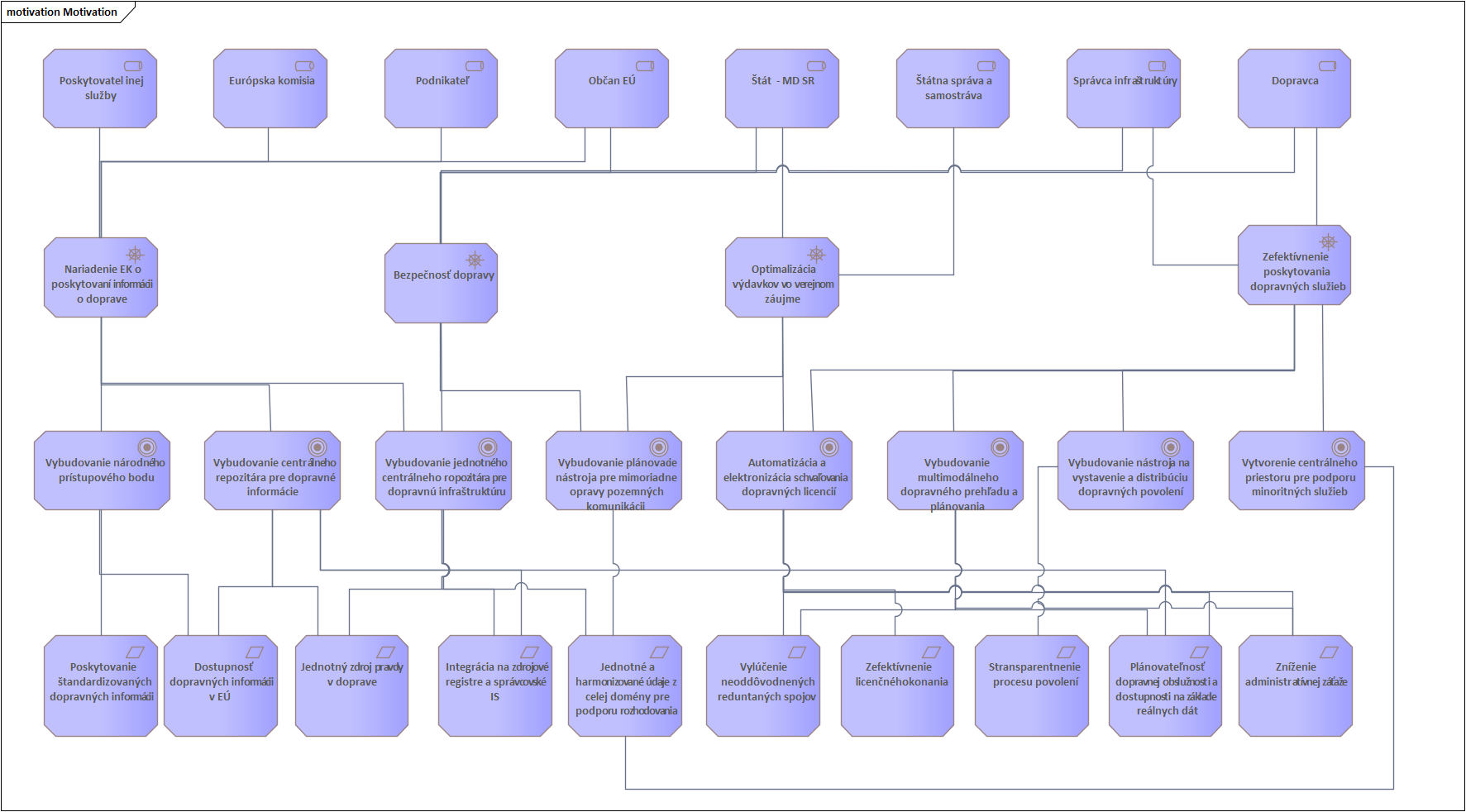 Obrázok 1: Motivačný diagram eNRI DOPMotivačné požiadavky definujú nasledovné potreby pre tvorbu IS v oblasti získavania, spravovania a poskytovania údajov a poskytovania služieb:Poskytovanie štandardizovaných dopravných informáciijedným zo základných predpokladov pre plnohodnotné využívanie informácií o doprave, ale tiež ukazovateľom kvality je dostatočná a zrozumiteľná informovanosť cestujúcich o ponuke a jej parametroch (cestovné poriadky, odchody spojov, lokalizácia nástupísk, tarifné a prepravné podmienky mimoriadnosti a meškania a pod.), cestnej infraštruktúre a ďalších službách. Okrem informovania prostredníctvom webových stránok je nevyhnutné pripravovať tieto údaje pre prístup informačných systémov tak, aby boli využiteľné v zmysle smernice PSI pre tretie strany. Agenda Poskytovania informácií sa týka aj poskytovania tzv. OpenData, resp. informačnej povinnosti voči Európskej Únii (Európskej komisii) a iným subjektom.Dostupnosť dopravných informácií v EÚv zmysle neriadení budú informácie dostupní aj pre občanov a podnikateľov z EÚ mimo Slovenska. Znamená to kompatibilitu so štandardami EÚ a tam, kde je to potrebné aj lokalizáciu údajov minimálne do anglického jazyka v zmysle príslušných nariadení EÚ.Integrácia na zdrojové registre a správcovské ISvyužívanie údajov verejnej správy pre dosiahnutie vysokej kvality údajov a pre predvypĺňanie údajov za prípadných podávajúcich.Jednotný zdroj pravdy v dopraveje nutným predpokladom na prijatie správnych a včasných rozhodnutí. Vytvorením jednotnej údajovej základne skrz všetky vrstvy verejnej dopravy v štáte (cestná, železničná, vodná, letecká a alternatívna) na úrovni infraštruktúry a jej stave, spojov, povolení a vybavenosti vznikne podklad, umožňujúci efektívne fungovanie nielem OVM, ale aj podnikateľských subjektov v doprave.Zefektívnenie licenčného konaniaproces získania povolenia/licencie pre prevádzkovanie spojov predstavuje administratívnu záťaž ako pre žiadateľa, ktorým môže byť poskytovateľ dopravy alebo objednávateľ dopravy, tak aj pre schvaľovateľa povolenia/licencie, ktorými sú orgány verejnej moci. Elektronizácia tohto procesu znamená tiež možnosť skrátenia procesu a začatie poskytovanie dopravných služieb v skoršom termíne.Jednotné a harmonizované údaje z celej domény pre podporu rozhodovaniazavedenie systému zberu, uchovávania a poskytovania základných informácií o verejnej doprave, ktoré by tvorili základ pre rozhodovanie smerujúce k optimalizácii, kvalite a atraktívnosti verejnej dopravy. Maximalizácia dosiahnutej kvality údajov najmä v nasledujúcich aspektoch: úplnosť, aktuálnosť, konzistencia.Vylúčenie neodôvodnených redundantných spojovv prostredí verejnej dopravy SR dochádza k duplicitám ponuky, či súbehom rôznych módov, alebo dopravcov rovnakom území, alebo trase v dôsledku distribúcie kompetencií objednávania dopravných výkonov vo verejnom záujme medzi štát, regióny a mestá a obce s prekrývaním obsluhovaného územia dopravnými výkonmi, alebo tiež v dôsledku konkurenčného boja či absencie komplexných informácií pri rozhodovaní a schvaľovaní plánovania dopravnej obsluhy územia. Je nežiaduce, aby v prostredí nekomerčného charakteru, alebo tiež verejného záujmu financovaného z verejných zdrojov vznikali takéto duplicity ponuky nepokryté dostatočným dopytom alebo potrebou, pretože znižujú efektívnosť systému verejnej dopravy, pričom po optimalizácii by prebytočné kapacity mohli byť presmerované inde.Plánovateľnosť dopravnej obslužnosti a dostupnosti na základe reálnych dátplánovanie dopravnej obslužnosti a dostupnosti je zákonnou povinnosťou objednávateľa dopravných výkonov a zväčša vyúsťuje k objednávke dopravných služieb spojenej s procesom udeľovania dopravných licencií pre konkrétne linky a rezerváciou kapacít. Je potrebné, aby proces schvaľovania povolenia/licencie bol podporený plánom dopravnej obsluhy a v jeho súlade a nástrojmi pre kontrolu efektívnosti plánovaných výkonov, napríklad testom hospodárskej rovnováhy pri plánovaní nových spojov, testom súladu s plánom dopravnej obslužnosti, alebo testom súbehov, či nadmernej ponuky. Takéto testy určia, či nová linka nezníži efektívnosť existujúcej dopravnej obslužnosti územia a či je vôbec potrebná a efektívna.Integrácia na zdrojové registre a evidencievyužívanie údajov verejnej správy pre dosiahnutie vysokej kvality údajov a pre predvypĺňanie údajov za prípadných podávajúcich.Zníženie administratívnej záťaže pri plnení informačnej povinnostiminimalizácia poskytovaných údajov zo strany povinných osôb, zjednodušenie a maximálna automatizácia prípravy zasielaných informácií (inteligentné formuláre, nápoveda a podobne), upozorňovanie na plnenie povinností.Optimalizácia využívania finančných zdrojov na údržbu a rozvoj cestnej infraštruktúryna základe aplikácie konceptu „data-driven state“ bude možné adresne a účelovo využívať finančné zdroje na údržbu a rozvoj cestnej infraštruktúry v súlade so stanovenou stratégiou rozvoja.Zvyšovanie bezpečnosti cestnej infraštruktúryna základe výstupov z analýzy cestnej infraštruktúry budú adresnejšie smerované investičné akcie na úseku cestnej infraštruktúry za účelom zvyšovania bezpečnostného ratingu ciest a znižovania početnosti incidentov na cestných komunikáciach s vysokými majetkovými újmami a vážnymi fatálnymi zdravotnými dopadmi.Zvyšovanie prejazdnosti cestnej infraštruktúryimplementáciou projektu sa dosiahne vyššia prejazdnosť jednotlivými úsekmi podporenými nižšou výpadkovosťou daného úseku na základe zníženia miery a početnosti vzniknutých incidentov.Stransparentnenie procesu povolenízabezpečí jednotnú evidenciu povoleniek a ich distribúcie tak, aby každý záujemca mal rovnakú možnosť ich získať. Podporné nástroje na vydanie Slovenských povoleniek a ich distribúciu zvýšia efektivitu fungovania OVM v danej oblasti.Projekt je zameraný na vytvorenie národného prístupového bodu pre multimodálne cestovanie úrovne 1 pre dopravu a integračnej platformy pre integráciu relevantných subjektov (dopravcovia, cestujúci, objednávatelia dopravných služieb, vlastníci a správcovia dopravnej infraštruktúry a ďalšie organizácie a orgány štátu a verejnej správy) do tohto systému. Vytvorený informačný systém adresuje všetky vyššie uvedené požiadavky reformy a je popísaný v ďalších kapitolách.Projekt tiež vytvorí nástroje pre tvorbu reportov a štatistík. Z pohľadu riadenia verejných zdrojov je dôležité sledovať rozsah poskytovaných prevádzkových údajov o službách vo verejnom záujme v zmysle § 9 Vyhlášky 5/2020 z 27. decembra 2019, ktorou sa vykonávajú niektoré ustanovenia týkajúce sa objednávania verejnej osobnej dopravy:Prevádzkové údaje o prepravených cestujúcichSúhrnné prevádzkové údaje za kalendárny rokZber údajov od povinných osôb pre potreby štatistiky bude realizovaný v zmysle vyhlášky ŠÚ SR 292/2020 Z. z. automatizovaným rozhraním alebo formulárovým zberom. Projekt bude realizovaný v súlade s relevantnými princípmi Národnej koncepcie Informatizácie verejnej správy (NKIVS) Slovenskej republiky ako aj rámcovou nadrezortnou vládnou stratégiou pre transformáciu Slovenska na úspešnú digitálnu krajinu, „Stratégia digitálnej transformácie Slovenska 2030“.ARCHITEKTÚRA RIEŠENIA PROJEKTUCelková budúca architektúra riešenia je ďalej postavená na pokrytí základných IT domén jednotlivými komponentami integrovanými slabou integračnou väzbou, preferovane asynchrónnou messaging, alebo event driven komunikačnou platformou. Základné domény riešenia Elektronického národného registra informácií dopravy:Bezpečnosť pozemných komunikáciíBezpečnosť cestnej premávky je exponovanou spoločenskou témou, čo je dané častokrát aj objektívnym názorom na stav pozemných komunikácii. Na objektívne posúdenie stavu ciest používa Slovenská správa ciest vlastné meracie vozidlá a metodiku merania technického stavu. SSC na základe daných informácií a svojich možností financovania plánuje a vykonáva opravy a údržbu. Tieto zásahy často smerujú na obnovenie stavu blízkemu pôvodného stavu vozovky, prípadne niekedy len na odstránenie havarijného stavu vozovky, prípadne cestných objektov. Zásahy málokedy riešia dodatočné bezpečnostné prvky na ceste, keďže hlavným zámerom správcov je vyhovujúca zjazdnosť ciest.Daný stav nie je slovenským unikátom, ide o celosvetový jav. Za daným účelom vzniklo niekoľko iniciatív, kde dopravný inžinieri na základe detailných podkladov k pozemným komunikáciám navrhujú konkrétne opatrenia na zvýšenie bezpečnosti. Ambíciou eNRI DOP je Slovensko zapojiť do európskej iniciatívy a na základe zmapovaných a vyhodnotených úsekov ciest prijať ekonomicky efektívne rozhodnutia, ktorá zásadným spôsobom zvýšia bezpečnosť na vybraných cestných úsekoch.Pod bezpečnosť cestnej  premávky čiastočne spadá aj služba chránených parkovísk pre nákladné a úžitkové vozidlá, ktoré je ale zaradené do kategórie minoritných služieb v doprave.Minoritné službyTieto informácie rozširujú možnosti bežnej, štátom regulovanej verejnej dopravy a tvoria čoraz dôležitejšiu časť dopravy a celkovo prispievajú ku konceptu mobility podľa plánu EK. Riešenie počíta so zberom, spracovaním a následným sprístupnením informácii o alternatívnych formách dopravy na báze dobrovoľnosti ich prevádzkovateľov a tona úrovni:Prenájom a požičovne elektro/bicyklov,Prenájom a požičovne elektro/kolobežiek,Prenájom a požičovne elektro/skútrov,Car pooling – zdieľaná doprava,Prenájom a požičovne motorových dopravných prostriedkov a  iných alternatívnych foriem dopravy a taxi služieb.Bezpečné a chránené parkoviská pre nákladné a úžitkové vozidláDopravné licencieDopravné povoleniaStav dopravnej infraštruktúryDo tejto kategórie patria primárne dopravné informácie, čiže dynamicky sa meniace stavy infraštruktúry, napríklad vplyvom počasia, nehody, výluky a podobne. Podobne ako dopravnej infraštruktúre, aj tu je cieľom riešenia dáta pozbierať, štandardizovať a ďalej poskytovať a nie ich generovať. Súčasťou riešenia nie je call centrum, dispečerské stredisko a ani žiadne iné osobitné pracovisko určené pre spracovanie dopravných informácii ľudskou silou. Riešenie vytvorí špecializované rozhrania pre pomenované zdroje v štandardoch, ktoré používajú zdrojové systémy, prípadne v ich proprietárnej štruktúre. Pre ostatné informačné zdroje (inteligentné zariadenia nepomenovaných správcov, dopravné informácie z nepomenovaných zdrojov) sa použijú štandardné rozhrania, vybudované podľa nato určených noriem a postupov. Dynamické dopravné informácie so špecializovanými rozhraniami sa plánujú pre:NDS Komplexný informačný systém - Dispečerský informačný systém (NDS KIS-DIS)Portál NDSJednotný cestný meteorologický systém (BORRMAWEB)Dispečerské riadenie a zber dát (SCADA)Údaje o vozidlách údržby (SMART TDM)zjazdnost.skZelená vlnaIS ŽSRTieto informácie sa primárne budú zbierať v štandardoch DATEX II a TAP-TSI, resp. v proprietárnych štandardoch zdrojových systémov. Časť informácii vzhľadom na mieru elektronizácie správcov infraštruktúry nebude možné zbierať automatizovane, ale ich aktuálnosť je dôležitá. Ide hlavne o informácie o výlukách na nie cestnej infraštruktúre.Priestorová evidencia dopravnej infraštruktúry a udalostíEvidencia a plánovanie multimodálnej dopravyDostupnosť verejnej dopravy sú informácie, ktoré determinujú použiteľnosť informačného systému z pohľadu cestujúcej verejnosti a bez týchto informácii nie je možné očakávať masívnejšie používanie verejnej dopravy ako ani aplikáciu multimodálnych princípov verejnej osobnej dopravy.Z pohľadu dát ide primárne o zber a sprostredkovanie možností ako cestujúca verejnosť môže osobnú verejnú dopravu využiť, v akej je daná doprava kvalite a ako na seba nadväzuje. Pohľad cez zjednotené cestovné lístky je síce správny (je súčasťou iného riešenia mimo eNRI DOP), avšak neúplný. Cieľom tejto vetvy údajovej základne je mať k dispozícii všetky grafikony verejnej dopravy spadajúce pod licenčné konania, rozšírené o grafikony mestských hromadných dopráv. Takto vznikne sada informácii, na základe ktorých je možné pre cestujúcu verejnosť generovať nadväzujúce dopravné itineráre, kombinovateľné s individuálnou osobnou (motorovou, alebo alternatívnou). Zároveň pre potreby kompetentných orgánov vznikne údajová základňa potrebná pre optimalizáciu nových a obnovovaných dopravných licencií vo verejnej osobnej doprave tak, aby nevznikali redundantné spoje, resp. aby spoje na seba nadväzovali. V tejto vetve sa počíta so zberom údajov z:Mestskej hromadnej dopravy,Prímestskej autobusovej dopravy,Medzimestskej autobusovej dopravy vrátane diaľkových liniek, Medzinárodných autobusových liniek spadajúcich pod kompetenciu licenčného konania ministerstva,Osobnej železničnej dopravy na úrovni všetkých pravidelných liniek,Osobnej vodnej doprave aOsobnej leteckej doprave.Dostupnosť týchto informácii je v zdrojových systémoch rôzna, počíta sa však s ich plnou elektronizáciou, pričom pre všetky relevantné a dostupné spôsoby dopravy vybudujú štandardizované rozhrania podľa normy NeTEx na ich budúcu aktualizáciu. Pre železničnú dopravu sa vybudujú podľa potreby proprietárne rozhrania, podľa zdrojových systémov, autobusová doprava bude evidenčne centralizovaná na úrovni eNRI DOP. Riešenie umožňuje zber aj dodatočných informácií o dopravných prostriedkoch, ako vybavenosť, obsadenosť, aktuálna poloha, meškanie oproti grafikonu a podobne.Biznis vrstvaNáhľad biznis architektúry je znázornený na nasledujúcich dvoch diagramoch, ktoré sa z dôvodu prehľadnosti rozdelili. Prvý diagram analyzuje aktérov, ich budúce role v systéme a rozhrania, pomocou ktorých budú s riešením komunikovať. Druhý diagram mapuje už naviazané komunikačné kanály na identifikovanú business funkcionalitu.Identifikovaný zoznam hlavných aktérov:ObčanCestujúca verejnosťVerejnosťOdborná verejnosťPodnikateľŽiadateľPoskytovateľ minoritnej službyPožičovne nemotorových dopravných prostriedkovPožičovne motorových dopravných prostriedkovTaxi službyMD SRReferentPlánovanie a analýzaObjednávateľ služby vo verejnom záujmeDopravný úradSprávca komunikácie a infraštruktúryNDSSSCCyklistické združeniaTuristické združeniaVÚC – aj Objednávateľ služby vo verejnom záujmeŽSRSamosprávaPlavby a prístavyPoskytovateľ služieb pre dopravnú infraštruktúruDopravcaDopravca verejnej osobnej dopravyDopravca verejnej pravidelnej osobnej dopravyDopravca verejnej nepravidelnej osobnej dopravyŽSSKIný traťový dopravcaLetecký dopravcaVerejný vodný dopravcaSprávca ostatnej infraštruktúryIdentifikované hlavné role riešeniaAutentifikovaný poskytovateľ údajov ostatnej infraštruktúryAutentifikovaný užívateľ portáluAnonymný užívateľ portáluKonzument verejných údajovAutentifikovaný konzument údajovAutentifikovaný poskytovateľ údajov o minoritných službáchSpracovateľ agend dopravných povoleníIný agendový pracovníkAutentifikovaný poskytovateľ údajov občianskej vybavenostiAutentifikovaný poskytovateľ údajov POIAutentifikovaný poskytovateľ údajov o prícestnej infraštruktúreAutentifikovaný poskytovateľ údajov o dopravnej infraštruktúreAutentifikovaný poskytovateľ o údajov o výkonoch na infraštruktúreAutentifikovaný poskytovateľ údajov o dopravcochAutentifikovaný poskytovateľ dopravných informáciiIdentifikované hlavné komunikačné kanály riešenia:Verejný portálPrivátna časť portáluExtranetAPI pravidelnej dopravy (grafikony/NeTEx)API cestnej dopravy (grafikony/NeTEx)API IATA SSIM Letové informácieAPI TAP-TSI Traťové informácieAPI IWT Vnutrozemná plavbaAPI leteckej infraštruktúryAPI cestnej cestnej infraštruktúryAPI traťovej infraštruktúryAPI vodnej infraštruktúryAPI DATEX II Dopravné informácieIntranet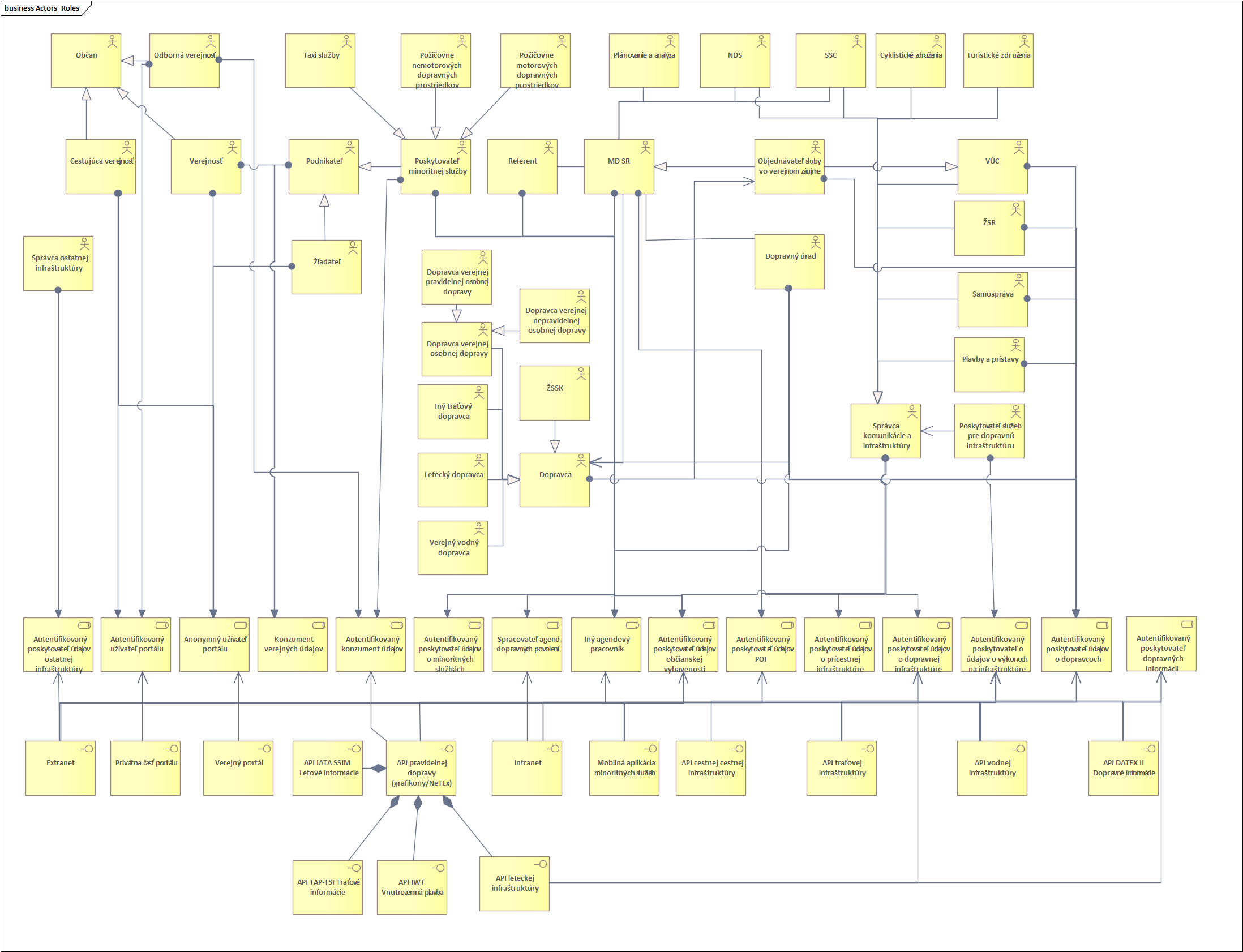 Obrázok 2: Business architektúra eNRI DOP - časť aktéri a role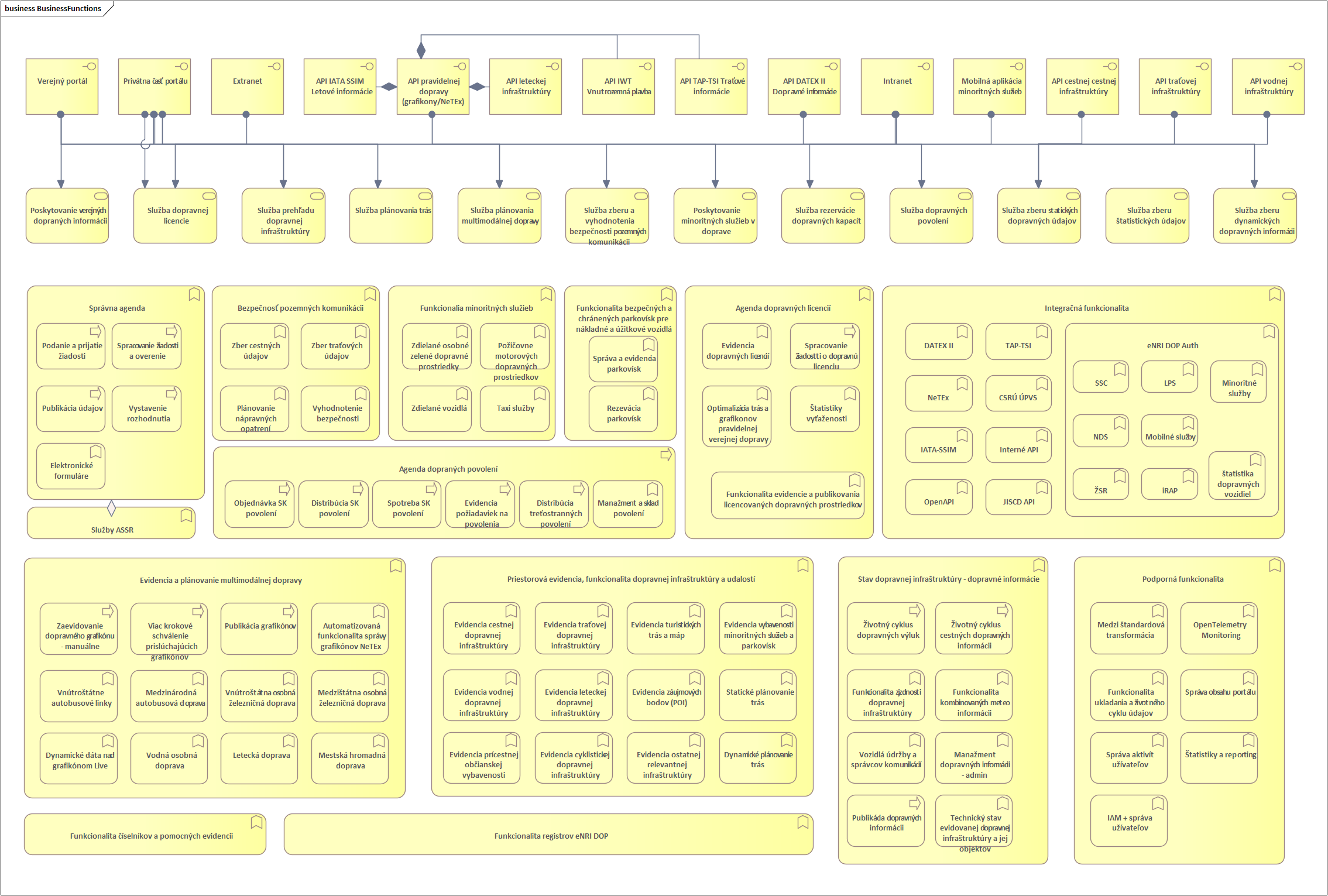 Obrázok 3: Business architektúra - časť business funkcieIdentifikované služby riešeniaIdentifikované služby riešenia sa zaevidujú v MetaIS a priradí sa k nim číslo koncovej služby.Poskytovanie verejných dopraných informáciiSlužba dopravnej licencieSlužba dopravných povoleníSlužba prehľadu dopravnej infraštruktúrySlužba plánovania trásSlužba plánovania multimodálnej dopravySlužba zberu a vyhodnotenia bezpečnosti pozemných komunikáciiPoskytovanie minoritných služieb v dopraveSlužba rezervácie dopravných kapacítSlužba zberu statických dopravných údajovSlužba zberu štatistických údajovSlužba zberu dynamických dopravných informáciiIdentifikované business celky riešenia s vnorenou funkcionalitou alebo procesmiSprávna agenda
Funkčný celok rieši podporné nástroje pre agendovo založené činnosti riešenia. Jeho cieľom je procesne zabezpečiť:Podanie a prijatie žiadostiSpracovanie žiadosti a overeniePublikácia údajovVystavenie rozhodnutiaA doplniť ich o funkcionalitu elektronických formulárov. Elektronické formuláreFunkcionalita využíva služby ÚPVS a centrálnych registrov. Zároveň je úzko previazaná s modulom ASSR, ktorý garantuje dodržiavanie registratúrneho poriadku.Služby ASSR
Plnohodnotná funkcionalita elektronickej správy registratúry na podporu agendovo zameraných činnosti eNRI DOP a prislúchajúcich podaní a žiadostí, z ktorých nie všetky musia byť súčasťou pomenovaných domén elektronizácie.
Bezpečnosť pozemných komunikácii
Celok ktorý poskytuje funkcionalitu na zvýšenie bezpečnosti pozemných komunikácii. Komplexná riešenie poskytuje podporu pre:Zber cestných údajovZber traťových údajovPlánovanie nápravných opatreníVyhodnotenie bezpečnostiRiešenie využíva na posúdenie a vyhodnotenie cestnej infraštruktúry metodiku.Agenda dopraných povolení
Funkčný celok komplexné pokrytie problematiky CEMT a to tak z pohľadu spotreby zo strany slovenských prepravcov, ako aj potrieb zahraničných prepravcov. Celok pokrýva:Objednávka SK povoleníDistribúcia SK povoleníSpotreba SK povoleníEvidencia požiadaviek na povoleniaDistribúcia treťostranných povoleníManažment a sklad povoleníAgenda dopravných licencií
Jedno z nosných funkcionalít riešenia, ktorá sa z pohľadu ministerstva elektronizuje a zároveň sa poskytne nástroj ostatným kompetentným orgánom na evidenciu nimi vydaných dopravných licencii. Funkcionalita zabezpečí aj zber dopravných grafikonov na vydane licencie.Evidencia dopravných licenciíSpracovanie žiadosti o dopravnú licenciuOptimalizácia trás a grafikonov pravidelnej verejnej dopravyŠtatistiky vyťaženostiFunkcionalita evidencie a publikovania licencovaných dopravných prostriedkov
Integračná funkcionalitaDATEX IITAP-TSI NeTExCSRÚ ÚPVS – RFO, RPO, RA, ZC, MEP, eDeskIATA-SSIM OpenAPIJISCD APIInterné APIeNRI DOP AuthSSCNDSŽSRLPSMobilné službyMinoritné službyŠtatistika dopravných vozidielEvidencia a plánovanie multimodálnej dopravyKľúčový funkčný celok, zabezpečujúci službu plánovania osobnej dopravy z pohľadu cestujúcej verejnosti.  Obsahuje časti:Zaevidovanie dopravného grafikonu – manuálnePodpora manuálnej evidencie slúži pre prípady potreby manuálnej úpravy grafikonov, alebo na zadanie takých, ktoré nepodporujú štandard NeTEx.Viac krokové schválenie prislúchajúcich grafikonov
Grafikony sa majú schvaľovať na úrovni kompetentných orgánov, pričom tento proces môže byť v niektorých prípadov aj viackrokový.Publikácia grafikonov
Viac kanálová publikácia a aktualizácia grafikonov.Automatizovaná funkcionalita správy grafikonov NeTEx
Funkcionalita na automatické spracovanie grafikonov v štandarde NeTEx.Vnútroštátne autobusové linkyŠpecializácia pre autobusy s podporou multimodálnosti.Medzinárodná autobusová doprava
Špecializácia pre autobusy s podporou multimodálnosti.Vnútroštátna osobná železničná doprava
Špecializácia pre železničnú dopravu s podporou multimodálnosti.Medzištátna osobná železničná doprava
Špecializácia pre železničnú dopravu s podporou multimodálnosti.Dynamické dáta nad grafikonom Live
Doplnenie reálnej pozície dopravného prostriedku, pokiaľ je k dispozícii.Vodná osobná doprava
Špecializácia pre vodnú dopravu s podporou multimodálnosti.Letecká doprava
Špecializácia pre leteckú dopravu s podporou multimodálnosti.Mestská hromadná doprava
Špecializácia pre MHD s podporou multimodálnosti.Priestorová evidencia, funkcionalita dopravnej infraštruktúry a udalostí
Funkcionalita, ktorá sa očakáva na základe geo lokačných služieb a algoritmov. Ide o nosnú funkcionalitu riešenia. V tejto časti sa budú spravovať, ukladať dáta nad údajmi ako sú celková dopravná infraštruktúra zo všetkých druhov dopravy, ktoré riešenie podporí. Zároveň, funkčný celok ponúkne aj pokročilé užívateľské funkcie tak pre cestujúcu verejnosť, ako aj pre kompetentné úrady a priestorový prehľad nad evidovanými položkami so vzájomne kombinovateľnými vrstvami evidencie. eNRI DOP v nad takto evidovanými informáciami poskytne pokročilú funkcionalitu plánovania a trasovania a to tak na úrovni statických informácii (zohľadnia sa samotné trasy a koridory, prípadne linky jednotlivých licencovaných dopravcov), ako aj dynamických pohľadov, kedy sa zohľadnia aj dostupné časové parametre podľa grafikonov, aktuálnej dopravnej situácie, stavu zjazdnosti, prípadne evidovaných meškaní spojov.Evidencia cestnej dopravnej infraštruktúry
Komplexná evidencia cestnej siete založená na synchronizácii cestnej databanky Slovenskej správy ciest.Evidencia traťovej dopravnej infraštruktúry
Komplexná evidencia železničných koridorov a tratí z IS ŽSR, vrátane osobných vlakových staníc na úrovni nástupíšť a občianskej vybavenosti.Evidencia turistických trás a máp
Spravovaná evidencia na základe dohody s turistickými združeniami. Evidencia obsahuje len značené pešie a lyžiarske turistické chodníky. Zdroj informácii môže byť od viacerých správcov, vzhľadom na administratívnu členitosť oblastí v ktorých sa nachádzajú. 
Evidencia vybavenosti minoritných služieb a parkovísk
Evidencia obsahuje lokáciu poskytovania minoritných služieb ako aj väzbu na komplexný metadátový prehľad poskytovaných služieb. Údaje sa evidujú na základe žiadosti poskytovateľov, resp. združení poskytovateľov.
Evidencia vodnej dopravnej infraštruktúry
Komplexná evidencia vodných prepravných trás vrátane osobných prístavov, kotvísk a ich občianskej vybavenosti. Ide o evidenciu v správe dopravného úradu.
Evidencia leteckej dopravnej infraštruktúry
Evidencia civilných letísk, ich občianskej vybavenosti a brán. Ide o evidenciu v správe dopravného úradu.Evidencia záujmových bodov (POI)
Evidencia turisticky, kultúrne, alebo inak zaujímavých bodov v rámci priestorových informácii, predpokladá sa viacero zdrojov informácii, najmä turistické združenia, samosprávy a ministerstvo kultúry.
Statické plánovanie trás
Priestorová algoritmická funkcia umožňujúca naplánovanie trasy nad evidovanými líniovými objektami databázy na základe zvolených preferenčných parametrov medzi dvoma, až viacerými bodmi.Dynamické plánovanie trás
Priestorová algoritmická funkcia umožňujúca naplánovanie trasy nad evidovanými líniovými objektami databázy na základe zvolených preferenčných parametrov medzi dvoma, až viacerými bodmi so zohľadnením časových parametrov, stavu dopravy a odchodov spojov, prípadne ich meškaní.
Evidencia ostatnej relevantnej infraštruktúry
Za ostatnú relevantnú infraštruktúru sa považujú prvky, ktorých evidenciu štát považuje z dôvodu plánovania, výstavby a údržby cestnej infraštruktúry, alebo z iných strategických dôvodov za dôležitú. Za takéto sa môžu považovať napríklad ostatné súvisiace líniové stavby.
Evidencia cyklistickej dopravnej infraštruktúry
Spravovaná evidencia na základe dohody s cyklistickými združeniami a samospráv. Evidencia obsahuje len značené cyklistické cesty a to vybudované tak v rámci kompetencii samospráv formou cyklo ciest v mestách a medzi mestami, ako aj tie, ktoré slúžia na oddych a šport v prírode. 
Evidencia prícestnej občianskej vybavenosti
Evidencia prícestnej občianskej vybavenosti prebieha na základe žiadosti ich prevádzkovateľov, ide najmä o objekty a služby v blízkosti cestnej infraštruktúry.Stav dopravnej infraštruktúry - dopravné informácieNosná funkčná časť  riešenia, ktorá komplexne eviduje a spravuje dopravné informácií. Životný cyklus dopravných výluk
Funkcionalita je dôležitou súčasťou plánovaného eNRI DOP. Na národnej úrovni sa doposiaľ nepracuje s obmedzeniami infraštruktúry vyjadrenými vo vzťahu k vlakovým a autobusovým trasám, neexistuje centrálna koordinácia plánovania výluk a obmedzení, tvorby cestovného poriadku a sledovanie jazdy vlakov ovplyvnených výlukami. Systém zabezpečí komplexný zber a poskytovanie reálnych informácií o obmedzeniach na dopravnej infraštruktúre. Prostredníctvom týchto informácií budú pracovníci môcť využívať dáta o reálnych obmedzeniach na tvorbu celoročného grafikonu a hlavne pre riešenie ad-hoc požiadaviek na trasy vlakov a autobusov. Zdrojom informácii budú správcovia dopravnej infraštruktúry, ktorý žiadajú, alebo oznamujú výluku.Životný cyklus cestných dopravných informácii
Funkcionalita manažuje podľa štandardu DATEX II celý životný cyklus dopravných informácii od ich vzniku, potvrdenie, aktualizáciu až po odstránenie. Pri poškodení cestnej infraštruktúry napr. vplyvom nehody vznikajú záznamy na odstránenie daného stavu a v prípade, že dané poškodenie (napr. zvodidlá) má vplyv na bezpečnosť premávky, sa informácia udržiava a naďalej publikuje.
Funkcionalita zjazdnosti dopravnej infraštruktúry
Ide o „semaforovú“ funkcionalitu nad evidovanou dopravnou infraštruktúrou rozdelenou na obvyklé, alebo  úseky. Stav vyjadruje, či daný úsek je zjazdný bez obmedzení, zjazdný s obmedzeniami (detail a závažnosť obmedzenia), nie je zjazdný. Hlavným zdrojom informácii je správa zimnej údržby, výluky a ostatné správcovské systémy.
Funkcionalita kombinovaných meteo informácii
Samostatným vstupom a informáciou sú kombinované meteo informácie namerané priamo na dopravnej infraštruktúre, prípadne odvodené z generických meteo informačných služieb. Hlavným zdrojom je BORRMAWEB. Informácia má vplyv na zjazdnosť.
Vozidlá údržby a správcov komunikácií
Pohyb vozidiel údržby na dopravných komunikáciách má vplyv na bezpečnosť a plynulosť cestnej premávky. Preto ich poloha a činnosť sa monitoruje. Táto informácia vstupuje do riešenia ako dopravná informácia s vplyvom na zjazdnosť.
Manažment dopravných informácii – admin
Celok zabezpečuje komplexný prehľad všetkých dopravných informácii. Riešenie eNRI DOP dopravné informácie spravuje podľa štandardu DATEX II automaticky na základe vstupov z integrovaných informačných systémov, avšak  v niektorých prípadoch je potrebný manuálny zásah. To je úlohou tejto časti riešenia, ktorá umožní prepínanie stavov, pridanie, zmenu, zneplatnenie a aj vymazanie danej dopravnej udalosti.
Publikácia dopravných informácii
Publikácia dopravných informácii prebieha po ich prevedení na štandardné dátové formáty a pomocou troch hlavných kanálov:Priestorová informáciaDATEX II rozhranieTextová informáciaTechnický stav evidovanej dopravnej infraštruktúry a jej objektov
Samostatný celok umožňuje evidovať technický stav dopravnej infraštruktúry na základe meraní, hlásení a ako vplyvov dopravných udalosti. Funkcionalita poskytuje správu technického stavu formou manažmentu ich životného cyklu.Podporná funkcionalita
Podporná funkcionalita predstavuje súbor takých častí systému, ktoré nie sú doménovo priamo previazané s cieľom riešenia, pre jeho funkcionalitu sú však nutné.Medzi štandardná transformácia
ETL funkcionalita, ktorá vykonáva štandardizáciu vstupov na jeden formát, podľa štandardu vybraného typu evidovanej informácie (napr. DATEX II pre dopravné informácie, NeTEx pre grafikony, GPS vs. Kilometrovníky a pod.).
OpenTelemetry Monitoring
Funkcionalita, ktorá zabezpečuje, že každá časť systému pri vykonávaní ľubovolnej operácie dokáže poskytnúť informáciu o požiadavke ako aj o jeho vykonaní v štandarde OpenTelemetry. Účelom tejto funkcionality je podrobný monitoring stavu riešenia.Funkcionalita ukladania a životného cyklu údajov
Riešenie eNRI DOP bude spravovať množstvo informácii, ktorých výpovedná hodnota v čase klesá. Preto každý typ záznamu musí mať priradenú politiku udržiavania informácii v systéme tak, aby sa včas presunula do archívneho úložiska, prípadne zo systému odstránila. Celok zabezpečuje aj verzionovanie a historizáciu údajov.
Správa obsahu portálu
Funkcionalita správy obsahu portálu je na úrovni štandardného CMS riešenia.
Správa aktivít užívateľovFunkcionalita zabezpečuje podrobný žurnál činnosti ľudských ako aj systémových aktérov. Zaznamenávajú sa aktívne aj pasívne činnosti.
Štatistiky a reporting
Funkcionalita vytvárania podrobných štatistík a reportov nad údajmi riešenia. Vytvára časové a inak parametrizovateľné štatistické zostavy nad evidovanými údajmi a ich kombináciami.IAM + správa užívateľov
Komplexná správa užívateľov, ľudských aj systémových, vrátane správy ich oprávnení a autorizácii.Funkcionalita registrov eNRI DOP
Registre eNRI DOP sú podstatnou časťou riešenia a predstavujú zdroj pravdy, na základe ktorého riešenie funguje. Registre riešenia sa rozdeľujú na tri hlavné kategórie:Registre objektov
Register všetkých evidovaných objektov, vrátane ich metadát. V registri sú aj synchronizované záznamy z RA.
Registre osôb 
Register všetkých osôb, vrátane ich metadát. V registri sú aj synchronizované osoby z RFO, RPO.
Registre záznamov
Všetky vydané a evidované rozhodnutia a formálne záznamy ako dopravné licencie, povolenky, grafikony, žiadosti a podobne.Funkcionalita číselníkov a pomocných evidencii
Podporná funkcionalita na základe ktorej sa normalizujú evidencie a registre. Obsahuje všetky číselníky, enumerácie a zoznamy a to vrátane záznamov zo štandardov.Tabuľka č.1 Prehľad koncových služieb, ktoré budú výstupom projektuAplikačná vrstvaNáhľad aplikačnej architektúry (Application View – Component diagram) je na nasledujúcom obrázku: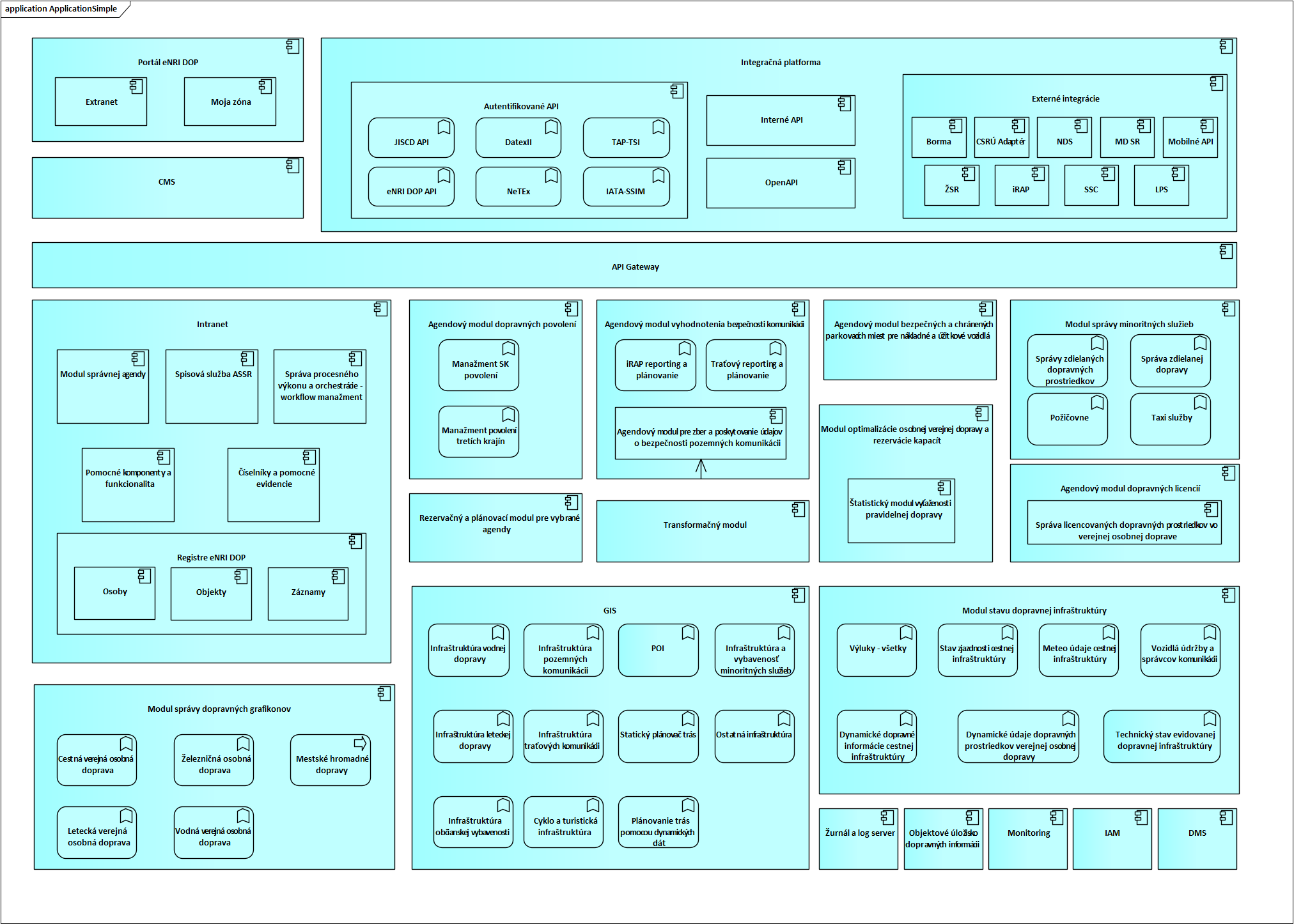 Obrázok 4 - Hlavný komponetový pohľad - Aplikačná architektúPortál eNRI DOPPortál poskytuje všeobecné a verejne dostupné informácie manažované pomocou CMS. Okrem jednoduchého obsahu poskytuje aj pohľad na dopravnú infraštruktúru pomocou mapového, ale aj štatistického a eventového pohľadu v rozsahu, dostupnej verejnosti. Extranet
Extranet slúži pre odbornú verejnosť a poskytovateľov minoritných služieb a poskytuje dodatočnú aj aktívnu funkcionalitu. Replikuje vybrané časti funkcionality Intranetu do verejnej časti.Moja zóna
Zóna na správu agendy OVM pomocou prihlásenia eIDVerejný modul
Časť určená pre verejnosť, obdobné informácie ako na portály.Modul poskytovateľov minoritných služieb
Modul na správu aktívnych služieb poskytovateľov minoritných služieb, ktorý sú často vteréne a nedokážu iným spôsobom odkomunikovať dostupnosť služieb, resp. svoju aktuálnu polohu.Požičovne
Zoznam požičovní s detailom a linkom, resp. kontaktom na prevádzkovateľa. Taxi
Možnosť publikácie zoznamu taxi služieb a ich kontaktných informácii. V prípade záujmu taxikár môže vypublikovať svoju pozíciu.Rezervácie
Funkcionalita umožní rezervovať vybrané služby minoritných poskytovateľov, za predpokladu, že poskytovatelia takúto službu poskytujú – napríklad chránené parkoviská.Parkoviská
Platené parkoviská a ich obsadenosť.Zelené doprav prostriedky
Požičovne zelených dopravných prostriedkov – bicykle, kolobežky, ...Fórum – Zdielané jazdy
Priestor na dohadovanie si zdieľaných jázd formou verejných aj privátnych miestností.Intranet
Intranetový portál pre zodpovedné osoby OVM a správcov, sprostredkováva funkcionalitu agendových a špecializovaných modulov riešenia. Submodul správnej agendy
Modul správnej agendy zabezpečuje súlad procesného výkonu, spravovania a vybavenia žiadostí od ich podania až po vydania, vrátane ich elektronizácie pomocou eFormov a integrácii na centrálne komponenty a registra štátnej správy.Spisová služba ASSR
Plnohodnotný komponent automatizovaného systému správy registratúry.Modul stavu dopravnej infraštruktúryDohľadový a správcovský modul nad stavom dopravnej infraštruktúry podľa definície z kapitoly 5.1.Výluky – všetkyStav zjazdnosti cestnej infraštruktúryMeteo údaje cestnej infraštruktúryVozidlá údržby a správcov komunikáciiDynamické dopravné informácie cestnej infraštruktúryDynamické údaje dopravných prostriedkov verejnej osobnej dopravyTechnický stav evidovanej dopravnej infraštruktúryŠtatistický modul vyťaženosti pravidelnej dopravyModul poskytujúci informácie o vyťaženosti dopravy na základe informácii počte cestujúcich.Správa procesného výkonu a orchestrácie - workflow manažmentTechnický komponent zabezpečujúci orchestráciu procesných krokov viackrokových asynchrónnych úloh ako je spracovanie žiadostí a podobne.Pomocné komponenty a funkcionalita
Pomocné funkcionality a knižnice riešeniaČíselníky a pomocné evidencieModul určený na správu všetkých číselníkov, pomocných evidencií a enumerácii v riešení a to od jednoduchých zoznamov, až po hierarchické viac jazyčné číselníkové a evidenčné štruktúry.Registre eNRI DOP
Samostatný modul na správu všetkých registrov v riešení. Hlavným zámerom je správa registrov rôznych typov: Osoby
Obsahuje: FO, PO, Správcov infraštruktúry, poskytovateľov služieb, záujemcov, žiadateľov, ....
Objekty
Primárne ide o objekty dopravnej a súvisiacej infraštruktúry, vrátane ich vybavenosti.
Záznamy
Registre všetkých prijatých a vygenerovaných záznamov riešenia v rozsahu nad kompetencie a funkcionalitu ASSR.
Modul správy minoritných služieb
Komplexný modul na správu a evidenciu poskytovateľov minoritných služieb v doprave od žiadosti o ich zaevidovanie až po ich vyradenie.Správy zdieľaných dopravných prostriedkovSpráva zdielanej dopravyPožičovneTaxi služby
API Gateway
Modul slúžiaci na manažment všetkých rozhraní, ich verzionovanie, riadenie prístupov a celkovú správu.Integračná platforma
Integračná platforma riešenia, ktorá zabezpečuje konzistentný tok, synchronizáciu dát medzi integrovanými riešeniami.Autentifikované APIJISCD APIDATEX IITAP – TSINeTExIATA-SSIMeNRI DOP APIInterné APIOpenAPIExterné integrácieBormaCSRÚ AdaptérNDSMD SRMobilné APIŽSRSSCLPS
Agendový modul licencovania hromadnej dopravy
Komplexný agendový modul dostupný pre všetky OVM a to tak na komplexnú správu, ako aj na evidenciu verejnej dopravnej licencie Agendový modul dopravných povolení
Komplexný modul na správu dopravných povolení pre a z tretích krajín.Manažment SK povoleníManažment povolení tretích krajínAgendový modul vyhodnotenia bezpečnosti komunikácii
Modul pracuje primárne s dvoma hlavnými dopravnými infraštruktúrami, cestnou a traťovou. Expertne (niektoré aj externe) vyhodnotené stavy jednotlivých úsekov spracováva a prioritizuje ich a umožňuje nad nimi plánovať a výkony.reporting a plánovanieTraťový reporting a plánovanieAgendový modul pre zber a poskytovanie údajov o bezpečnosti pozemných komunikáciiAgendový modul bezpečných a chránených parkovacích miest pre nákladné a úžitkové vozidlá
Správa špecializovaných parkovísk a ich parametrovModul optimalizácie osobnej verejnej dopravy a rezervácie kapacít
Modul umožňuje porovnať geografické, časové a kapacitné parametre všetkých grafikonov a tým prispieť k ich optimalizácii a verejne zabezpečovanej rezervácii kapacít.Transformačný modul
Technický komponent umožňuje transformáciu dát medzi podporovanými štandardmi tak, aby sa mohla vytvoriť jednotná údajová základňa a zároveň aby bolo možné s dátami z rôznych zdrojov pracovať súbežne.Rezervačný a plánovací modul pre vybrané agendy
Modul umožňuje rezervovať si služby vybraných minoritných služieb, a to najmä parkovísk pre úžitkové a nákladné vozidlá.Správa licencovaných dopravných prostriedkov vo verejnej osobnej doprave
Modul umožňuje evidovať pomocou automatizovaných rozhraní a integrácii parametre dopravných prostriedkov, na ktorá sa vydala licencia. Parametre sa menia podľa typu dopravných prostriedkov, evidujú sa údaje ako bezbariérovosť, wifi, klimatizácia, platobný terminál apod.Modul správy dopravných grafikonov
Modul na správu dopravných grafikonov ich manažment, verzionovanie, návrh úprav a poskytovanie do výpočtových častí riešenia ako aj na publikáciu.Cestná verejná osobná dopravaŽelezničná osobná dopravaMestské hromadné dopravyLetecká verejná osobná dopravaVodná verejná osobná dopravaModul GISNosný komponent riešenia, ktorý zodpovedá za všetky priestorové informácie a funkcie ako plánovanie, výpočet trás, viacvrstvové štatistiky a ostatných funkcionalít riešenia.Infraštruktúra vodnej dopravyInfraštruktúra pozemných komunikáciiInfraštruktúra leteckej dopravyInfraštruktúra traťových komunikáciiInfraštruktúra občianskej vybavenostiCyklo a turistická infraštruktúraPOIInfraštruktúra a vybavenosť minoritných služiebOstatná infraštruktúraStatický plánovač trásPlánovanie trás pomocou dynamických dátCMS
Modul na správu obsahu portálových častí riešeniaŽurnál a log server
Technický celok na evidenciu všetkých užívateľských a systémových aktivít, vrátane historizácie vykonaných zmien.
Objektové úložisko dopravných informácii
Špecializované dátové úložisko neštruktúrovaných informácii, slúžiace primárne, ale nie výlučne na ukladanie a správu dopravných informácii – udalostí.
Monitoring
Technický celok zabezpečujúci monitorovanie riešenia a jeho výkonu. Riešenie funguje na štandarde OpenTelemetry. 
IAM
Modul zabezpečujúci správu užívateľov, ich autentifikáciu a autorizáciu, vrátane federačných a iných synchronizačných služieb.
DMS
Modul na ukladanie záznamov, nevhodných na uloženie v objektovom úložisku. Ide o relačno metadátové riešenie.Rozsah informačných systémovExistujúci informačný systém Ministerstva dopravy SR  je technologicky zastaralý a nepokrýva požadovanú funkcionalitu. Plánuje sa ukončenie jeho prevádzky a migrácia historických údajov.Tabuľka č.2 Prehľad dotknutých informačných systémov v projekte – súčasný stavTabuľka č. 3 Prehľad budovaných/rozvíjaných ISVS v projekte – budúci stavTabuľka č.4 Prehľad budovaných aplikačných služieb – budúci stavVyužívanie nadrezortných centrálnych blokov a podporných spoločných blokov (SaaS) V súčasnosti MD SR pre oblasť navrhovaného projektu nevyužíva žiadne nadrezortné centrálne bloky Tabuľka č.5 Prehľad integrácii ISVS na nadrezortné centrálne bloky – súčasný stavPrehľad plánovaného využívania podporných spoločných blokov (SaaS)Tabuľka č.6 Prehľad integrácii ISVS na podporné spoločné bloky (SaaS) – budúci stavPrehľad plánovaných integrácií ISVS na nadrezortné centrálne bloky – spoločné moduly Tabuľka č.7 Prehľad integrácii ISVS na spoločné moduly – budúci stavPrehľad plánovaných integrácií ISVS na nadrezortné centrálne bloky - modul procesnej integrácie a integrácie údajov  (IS CSRÚ)Tabuľka č.8  Prehľad integračných väzieb medzi ISVS a IS CSRÚ – budúci stavPoskytovanie údajov z ISVS do IS CSRÚTabuľka č.9 Prehľad ISVS a objektov evidencie poskytovaných do IS CSRÚ – budúci stavKonzumovanie údajov z IS CSRU Tabuľka č. 10 Prehľad ISVS a objektov evidencie konzumovaných z IS CSRÚ – budúci stavDátová vrstvaÚdaje v správe organizácieCelkový dátový model Elektronický národný register informácií dopravy bude vytvorený v rámci analytických a prípravných prác pre návrh riešenia.Role a predbežné personálne zabezpečenie pri riadení dátovej kvality Tabuľka č.13 Prehľad rolí a personálneho zabezpečenia pre riadenie dátovej kvalityReferenčné údajeObjekty evidencie z pohľadu procesu ich vyhlásenia za referenčné V rámci projektu nebudú vyhlasované referenčné údaje.Tabuľka č.14 Prehľad identifikovaných referenčných údajov – budúci stavIdentifikácia údajov pre konzumovanie alebo poskytovanie údajov  do/z CSRUTabuľka č.15 Prehľad konzumovaných/poskytovaných referenčných údajov – budúci stavOtvorené údajeTabuľka č.16 Prehľad otvorených údajov – budúci stavAnalytické údajeTabuľka č.17 Prehľad sprístupnených dátových zdrojov určených na analytické účely – budúci stavMoje údaje Tabuľka č.18 Prehľad údajov identifikovaných pre službu „moje údaje“ – budúci stavPrehľad jednotlivých kategórií údajov Tabuľka č.19 Kategorizácia údajov z pohľadu ich využiteľnosti (účelu)  - budúci stavTechnologická vrstvaPrehľad technologického stavu Požiadavky na výkonnostné parametre, kapacitné požiadavkyTabuľka č.20 Prehľad vybraných kapacitných a výkonových požiadaviek– budúci stavNávrh riešenia technologickej architektúryRiešenia vychádza z moderných princípov architektúry, pričom sa očakáva cloud ready, plne kontajnerizovaná aplikačná architektúra - okrem dátových úložísk, kde výhody daného riešenia zanikajú. Riešenie predpokladá nasadanie v cloudovom prostredí štátnej správy, napríklad SK-cloud/gCloud. Platformový a systémový softvér sa má vyberať tak, aby išlo o OpenSource riešenie s možnosťou zabezpečenia plateného komerčného supportu či už od výrobcu, alebo tretej strany. Rovnako sa predpokladá také riešenie, ktoré bude v súlade so zákonom o kybernetickej bezpečnosti. Riešenie bude modulárne na princípoch micro-servisov. Očakáva sa vybudovanie asynchrónnej servisnej fasády nad každým komponentom, čím sa zabezpečí možnosť prípadnej náhrady daného komponentu do budúcnosti bez potreby masívnej prerábky celého riešenia. Architektúra ďalej počíta s tým, že každý použitý komponent bude možné aktualizovať a aplikovať naň záplaty v bez výpadkovom režime a bez potreby zásahu do proprietárnych zdrojových kódov systému eNRI. Tento predpoklad platí samozrejme iba pri výrobcom deklarovanom zachovaní rozhraní a ich dátových štruktúr. V prípade, že k danej zmene podľa správy výrobcu dôjde, predpokladá sa minimalizácia nutných zásahov do zdrojového kódu proprietárneho riešenia len na úrovni servisnej fasády daného komponentu.Základný pohľad na infraštruktúrnu architektúru je znázornený na diagrame nižšie: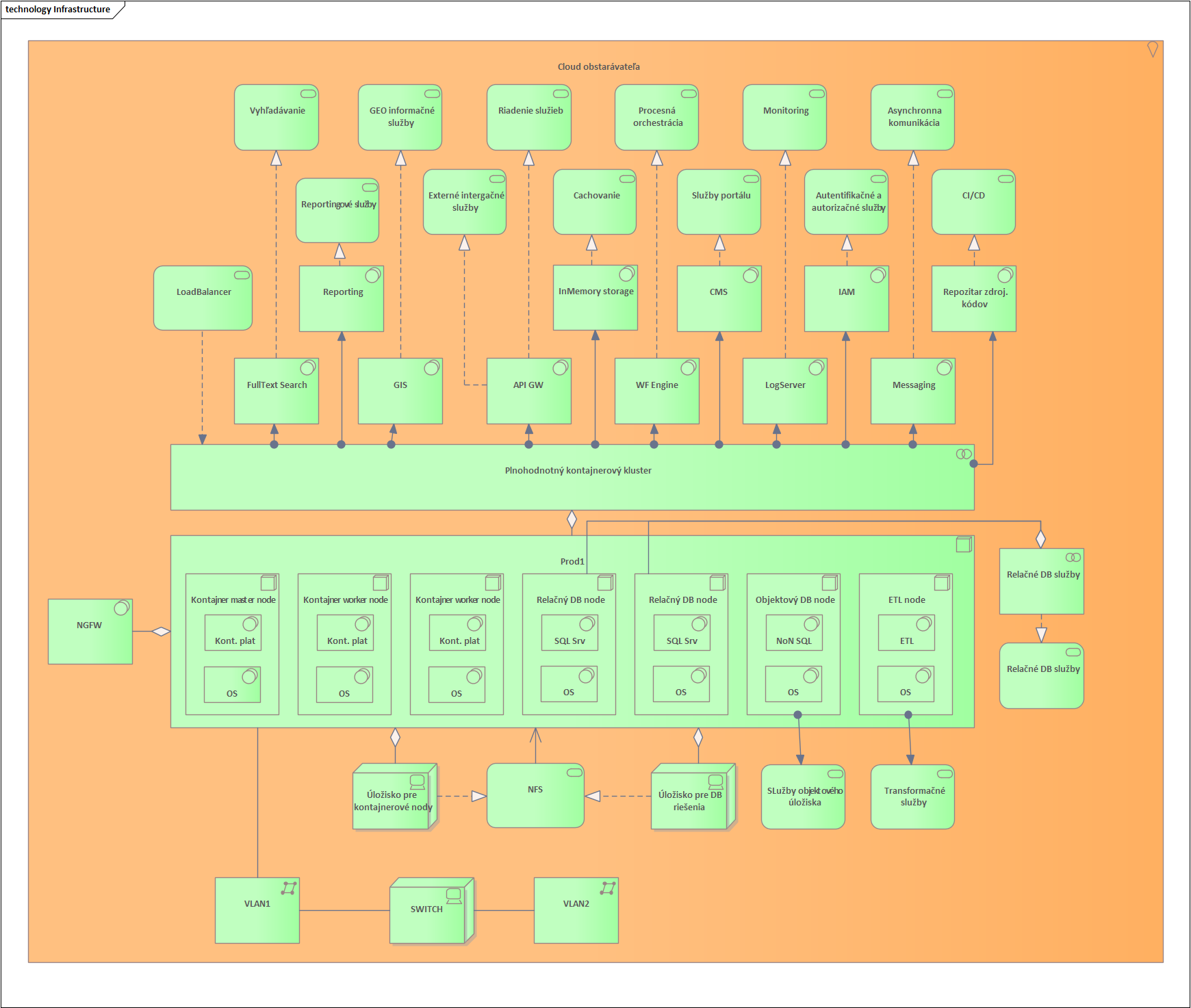 Obrázok 5: Infraštruktúrny náhľad na architektúru riešeniaTechnické komponenty riešeniaCloud obstarávateľa
Prostredie obstarávateľa na ktorom bude riešenie prevádzkované SK-Clod/gCloudÚložisko pre kontajnerové nody
vyhradené virtuálne úložisko optimalizované pre beh kontajnerizovaných aplikácii.
Úložisko pre databázové riešenia 
vyhradené virtuálne úložisko optimalizované pre ukladanie relačných dát.
Prod1
Produkčné prostredie vybudované pre beh aplikácii v rámci cloud prostredia. Okrem produkčného prostredia sa v primeranom rozsahu vybuduje aj predprodukčné a testovacie prostredie. Cloud poskytovateľ zabezpečí zdvojenú lokáciu dátových centier – geocluster. Prostredie obsahuje minimálne:Kontajner master node
Virtuálne servre master nody pre riadenie behu kontajnerizovaných aplikácii.
Kontajner worker node
Virtuálne servre pre worker nody na beh kontajnerizovaných aplikácii.
Relačný DB nodeNode pre relačnú databázu, môže nemusí byť súčasťou kontajnerizovaného prístupu, podľa zvolenej technológia a jej parametrov.Relačný DB softvérRelačné DB službyObjektový DB node
Node pre objektovú databázu, môže nemusí byť súčasťou kontajnerizovaného prístupu, podľa zvolenej technológia a jej parametrov.Služby objektového úložiskaETL node
Node pre transformačnú službu, môže nemusí byť súčasťou kontajnerizovaného prístupu, podľa zvolenej technológia a jej parametrov.Transformačné službyNGFW
Služby softvérového firewallu.Plnohodnotný kontajnerový klusterFullText Search
Kontajnerizovaná aplikácia pre zabezpečenie vyhľadávacích služieb
Reporting
Kontajnerizovaná aplikácia pre zabezpečenie reportingových služieb
GIS
Plnohodnotné GIS riešenie preferovane ako kontajnerizovaná aplikácia, ktorá zabezpečuje GEO informačné služby.API GW
Riešenie zabepečujúce manažment a riadenie servisných služieb a integračnú funkcionalitu. Zabezpečuje:Riadenie služiebExterné integračné služby
InMemory storageKontajnerizovaný komponent na zabezpečenie služieb inmemory cashovania pre zrýchlenie aplikácii.WF Engine
Kontajnerizovaný komponent poskytujúci služby procesnej orchestrácie pre zachovanie integrity a úplnosti vykonania služieb.CMS
Komponent spravujúci portálovú časť riešenia v kontajnerizovanej forme.LogServer
Kontajnerizovaný komponent poskytujúci služby žurnálu a monitoringu podľa štandardov OpenTelemetry.IAM
Kontajnerizovaný komponent poskytujúci autentifikačné a autorizačné službyMessaging
Kontajnerizovaný komponent poskytujúci nástroj na riadenie asynchrónnej komunikácieRepozitár zdrojových kódov
Repozitár zdrojových kódov eNRI tvoriacich proprietárne riešenie systému. CI/CDLoadBalancerVyužívanie služieb z katalógu  služieb vládneho clouduNavrhované hodnoty sú orientačné , upresnené budú dodávateľom riešenia.	Tabuľka č.21 Prehľad požiadaviek na výpočtové kapacity prevádzkových prostredí vo vládnom cloude – budúci stavTabuľka č.22 Ďalšie doplnkové služby z katalógu cloudových služieb – budúci stavJazyková lokalizáciaSlovenský jazyk a prípadne mutácie národnostných menšín vrátane mutácie v anglickom jazykuBezpečnostná architektúraZákladnými východiskami pre rozvíjané riešenie bezpečnosti IS sú rovnako ako v súčasnom stave právne predpisy ako zákon č. 18/2018 Z.z. o ochrane osobných údajov, zákon č. 95/2019 Z.z. o informačných technológiách vo verejnej správe, zákon č. 69/2018 Z.z. o kybernetickej bezpečnosti a ďalej ISO/IES 27000, Common Criteria a OWASP Guides a dodatočných požiadaviek prevádzkovateľa systému. Riešenie bude v oblasti bezpečnosti a ochrany dát aplikovať relevantné centrálne nastavené bezpečnostné politiky a pravidlá. Na technologickej úrovni budú implementované systémy v čo najvyššej možnej miere využívať komponenty, platformy a technológie vládneho cloudu v nasledujúcich oblastiach: Bezpečnosť aplikácií s cieľom zabezpečiť dôvernosť, integritu, autentickosť a dostupnosť dát vytváraných, spracovávaných, uchovávaných alebo prenášaných prostredníctvom riešenia, a to v súlade so štandardom ISO/IEC 15408 Bezpečnosť platformy a bezpečnosť dátových úložísk v cloudovom prostredí, v rámci ktorej sa definujú aktualizácie a udržiavanie štandardov pre jednotlivé operačné a databázové systémy, riadenie servisných a bezpečnostných záplat, riadenie zraniteľností a prístupov k virtualizačnej platforme, logovanie prístupov a zmien pre audit, ochrana pred škodlivým kódom Bezpečnosť sietí, kde sa nastaví monitoring sieťových prístupov, DNS bezpečnosť, bezpečnosť vzdialenej práce a práce externistov, emailových sieťových brán, dôveryhodných sieťových a internetových spojení. Riadenie prístupov a autentifikačný a autorizačný koncept bude využívať centrálny komponent pre správu identít a prístupov Riadenie kontinuity prevádzky bude budované na využití druhého DC vládneho cloudu, replikácie dát a virtuálnych serverov budú v kompetencií prevádzky cloudu Validácia vstupných a výstupných dát – vzhľadom na zvýšené toky dát z externého prostredia bude potrebné venovať zvýšenú pozornosť validáciám štruktúr a povoleného obsahu dát pred ich spracovaním a importom do konsolidovanej databázy MD SR. Výstupné dáta bude potrebné špecificky kontrolovať a chrániť pred zverejnením obchodne citlivých a osobných údajov. Riadenie prostredí pre vývoj, migrácie dát a testovanie – pre štandardný prístup implementácie a testovania zmien a datasetov pred ich nasadením do produkčného prostredia  Vzhľadom na to že v rámci Dátovej a analytickej platformy budú ukladané a spracovávané údaje, ktoré prevádzkovatelia sietí označujú ako svoje obchodné tajomstvo, systém bude musieť byť zabezpečený spôsobom ktorým poskytne adekvátnu ochranu týchto údajov.  Prevádzka riešenia bude realizovaná v rámci vládneho cloudu, ktorý je kontinuálne aktualizovaný proti najnovším bezpečnostným hrozbám. Optimálne nastavenie prevádzky umožní využitie hybridných služieb vládneho cloudu s jeho certifikovanými službami, primárne na uloženie , rýchly prístup a spracovanie väčšieho množstva údajov. Súčasťou riešenia vládneho cloud je aj viacero bezpečnostných nástrojov zabezpečujúcich zvýšenú ochranu prevádzkovaných systémov. Cloudové prostredie využíva niekoľkoúrovňovú bezpečnostnú ochranu a analýzu zloženú z produktov (napr. Firewall, IPS, IDS, DDoS, SIEM, NBAD a ďalšie.).Všetky rozhrania si budú vyžadovať pripojenie pomocou SSL. Zabezpečený bude monitoring sieťových prístupov, bezpečnosti údajov na diskových poliach, logovanie prístupov a zmien, ako aj služba poskytovania bezpečnej prístupovej siete. V rámci samotného IS budú využívané analytické nástroje pre monitorovanie a vyhodnocovanie bezpečnosti. V rámci IKT vybavenia bude zabezpečené nástroje pre ochranu proti škodlivému softvéru. IKT vybavenie v rámci miest podpory bude využívať VPN prepojenie. Pred spustením IS do prevádzky budú v spolupráci s CSIRT.SK realizované penetračné testy.Povinnosťou bude preukázať súlad so zákonom č. 95/2019 zákona o informačných technológiách vo verejnej správe a o zmene a doplnení niektorých zákonov. Pre úspešnú realizáciu projektu je potrebné zabezpečiť dodržanie pravidiel stanovených Vyhláškou č. 78/2020 (resp. jej novelizácii) Z. z. o štandardoch pre informačné technológie verejnej správy. Z hľadiska ochrany osobných údajov bude dátový manažment realizovaný v súlade so zákonom č. 18/2018 Z.z. o ochrane osobných údajov a o zmene a doplnení niektorých zákonov. Implementácia a prevádzka systému musí v oblasti bezpečnosti brať do úvahy aj Zákon 69/2018 Z. z. o kybernetickej bezpečnosti, v znení neskorších predpisov. Bude vypracovaný bezpečnostný projekt rešpektujúci tieto pravidlá.ZÁVISLOSTI NA OSTATNÉ ISVS / PROJEKTY Tabuľka č. 23 Prehľad projektov, ktoré sú v štádiu vývoja a v korelácii s pripravovaným projektomZDROJOVÉ KÓDYSúčasťou dodávky budú aj zdrojové kódy k vytvorenému riešeniu, pokiaľ to nevylučujú licenčné podmienky tretích osôb vo vzťahu k štandardným Softvérovým produktom, s komentármi a technickým popisom, a to pre prevádzkové a testovacie verzie počítačových programov, a práva na ich zverejnenie v centrálnom repozitári zdrojových kódov podľa § 15 ods. 2 písm. d) Zákona o informačných technológiách vo verejnej správe a § 31 vyhlášky Úradu podpredsedu vlády Slovenskej republiky pre investície a informatizáciu o štandardoch pre informačné technológie verejnej správy č. 78/2020 Z. z., a iného predpisu, ktorý môže v budúcnosti vyhlášku č. 78/2020 Z. z. nahradiť alebo doplniť.PREVÁDZKA A ÚDRŽBAMetodická a aplikačná podpora: navrhuje sa využitie trojvrstvovej úrovne podpory:  podpora prvej úrovne (L1) bude zabezpečovaná gestorom riešenia – dedikovaným oddelením v gescii MD SRaplikačná podpora druhej úrovne (L2) bude poskytovaná špecializovanými používateľmi rôznych oddelení, na ktorých budú smerované hlásenia spracované prvou úrovňou, tretia úroveň podpory (L3), bude pokrývaná pracovníkmi externej podpory dodávateľa, v rámci prvej úrovne podpory bude realizovaný príjem a identifikácia požiadaviek s následným smerovaním na konkrétneho riešiteľa. Druhá úroveň podpory bude rozdelená na viac oblastí podľa funkcie systému. prevádzkovanie podpory druhej a tretej úrovne bude personálne zabezpečené dostatočným počtom riešiteľov, ktorých počet bude upravované v závislosti od nárastu potrieb systému. V rámci metodickej podpory bude tím podpory realizovať: zabezpečovanie a poskytovanie odbornej prípravy a školení užívateľov služieb dátovej analytickej platformy tvorbu záväzných metodík a poskytovanie odborných rád a usmernení a publikovanie tzv. best practice postupov pre používateľov evidenciu poskytovanej podpory a na základe analýzy jej obsahu a štruktúry návrh realizácie úsporných, optimalizačných a racionalizačných opatrení. Podporované prostredia pre implementáciu a prevádzku jednotlivých skupín aktivít budú vytvorené, zálohované a obnovované podľa SLA poskytovaného vládnym cloudom. Prevádzkové požiadavkyÚrovne podpory používateľov:HelpDesk  bude realizovaný cez 3 úrovne podpory, s nasledujúcim označením: L1 podpory IS bude zabezpečovaná gestorom riešenia – dedikovaným oddelením v gescii MD SR L2 podpory IS bude poskytovaná špecializovanými používateľmi rôznych oddelení, na ktorých budú smerované hlásenia spracované prvou úrovňou, L3 podpory IS bude pokrývaná pracovníkmi externej podpory dodávateľa na základe zmluve o podpore IS Pre služby sú definované takéto SLA:HelpDesk bude dostupný pre vybrané skupiny užívateľov cez telefón a email, incidenty budú evidované v ServiceDesku. Dostupnosť L3 podpory pre nový IS bude 24x7 (24 hodín x 7 dní), Riešenie incidentov – SLA parametreZa incident je považovaná chyba IS, t.j. správanie sa v rozpore s prevádzkovou a používateľskou  dokumentáciou IS. Za incident nie je považovaná chyba, ktorá nastala mimo prostredia IS napr. výpadok poskytovania konkrétnej služby Vládneho cloudu alebo komunikačnej infraštruktúry.Označenie naliehavosti incidentu:možný dopad:Výpočet priority incidentu je kombináciou dopadu a naliehavosti v súlade s best practices ITIL V3 uvedený v nasledovnej matici:Vyžadované reakčné doby:•	(1) Reakčná doba je čas medzi nahlásením incidentu verejným obstarávateľom (vrátane užívateľov IS, ktorí nie sú v pracovnoprávnom vzťahu s verejným obstarávateľom) na helpdesk úrovne L3 a jeho prevzatím na riešenie.•	(2) DKVI znamená obnovenie štandardnej prevádzky - čas medzi nahlásením incidentu verejným obstarávateľom a vyriešením incidentu úspešným uchádzačom (do doby, kedy je funkčnosť prostredia znovu obnovená v plnom rozsahu). Doba konečného vyriešenia incidentu od nahlásenia incidentu verejným obstarávateľom (DKVI) sa počíta počas celého dňa. Do tejto doby sa nezarátava čas potrebný na nevyhnutnú súčinnosť verejného obstarávateľa, ak je potrebná pre vyriešenie incidentu. V prípade potreby je úspešný uchádzač oprávnený požadovať od verejného obstarávateľa schválenie riešenia incidentu.•	(3) Maximálny počet incidentov za kalendárny mesiac. Každá ďalšia chyba nad stanovený limit spoľahlivosti sa počíta ako začatý deň omeškania bez odstránenia vady alebo incidentu. Duplicitné alebo technicky súvisiace incidenty (zadané v rámci jedného pracovného dňa, počas pracovného času 8 hodín) sú považované ako jeden incident.Požadovaná dostupnosť IS:Dostupnosť (Availability)Systém nie je klasifikovaný ako kritický , základné parametre: Dostupnosť systému: 98%Prevádzková doba: 24/7 (servicedesk)  Ochrana pred stratou dát : backup/restore - incremental/1 x týždenne full Základná ochrana pred výpadkami: eliminácia SPOF, geocluster sa nevyžaduje RTO (Recovery Time Objective)RTO (Recovery Time Objective) - doba obnovenia systému, t.j. za ako dlho po výpadku musí byť systém funkčný)RTO: 24 hodínRPO (Recovery Point Objective)RPO (Recovery Point Objective) - aké množstvo dát môže byť stratené od vymedzeného okamihuRPO: 2 hodinyPOŽIADAVKY NA PERSONÁLProjekt bude požadovať obsadenie nasledovných interných pozícií: Nevyhnutné predpoklady: Prevádzkovanie Agendového IS bude personálne zabezpečené dostatočným počtom pracovníkov. Digitalizačné aktivity pre historické dáta budú personálne zabezpečené dostatočným počtom pracovníkov.Pri prevádzke systému v porovnaní so súčasným stavom dôjde k výraznému nárastu vykonávaných aktivít v zodpovednosti interného tímu MD SR . Pre pokrytie nových služieb systému uvažujeme, že časť implementačného tímu (interné zdroje) bude po ukončení projektu riešiť prevádzku systému – úroveň L1 a čiastočne L2.  Pôjde najmä o nasledovné pozície: IMPLEMENTÁCIA A PREBERANIE VÝSTUPOV PROJEKTUImplementačný proces predpokladá realizáciu projektu waterfall metódou. Očakáva sa postupnosť analýzy, dizajnu, implementácie a testovania s následným nasadením riešenia. Keďže navrhované riešenie bude pozostávať z jednotlivých úzko spolupracujúcich komponentov, optimálne bude využiť inkrementálny prístup. Presné poradie implementácie jednotlivých komponentov je definované v dokumente BC CBA daného projektu a je určené podľa integračných a servisných závislostí.PRÍLOHYPovinná osobaMinisterstvo dopravy Slovenskej republiky (MD SR)Názov projektuElektronický národný register informácií dopravy (eNRI DOP)Zodpovedná osoba za projektMgr. Michal HladkýRealizátor projektu Ministerstvo dopravy a  Slovenskej republikyVlastník projektuIng. Rastislav CenkýPoložkaMeno a priezviskoOrganizáciaPracovná pozíciaDátumPodpis(alebo elektronický súhlas)VypracovalIIIMD SRSekcia stratégie dopravy04.07.2023VerziaDátumZmenyMeno0.104.07.2023Prvý draftIII IDSKRATKAPOPIS1.MD, MD SRMinisterstvo dopravy Slovenskej republiky2.MIRRI, MIRRI SRMinisterstvo pre investície, regionálny rozvoj a informatizáciu Slovenskej republiky3.EKEurópska komisia4.EU, EÚEurópska únia5.HWHardvér6.IKTInformačno-komunikačné technológie (organizácie)7.IdMIdentity Manager8.ISInformačný systém9.IT ROLARola, ktorá definuje prístup do IS alebo definuje využívanie IT zdrojov10.RTResponse Time - Maximálna doba, počas ktorej je dodávateľ povinný reagovať na podnet objednávateľa (napr. incident, požiadavku)11.SDService Desk12.SDMService Desk Manager13.SLAService Level Agreement – dohoda/zmluva o parametroch poskytovania služby14.SWsoftvér15.TŠTechnická špecifikácia (dokument, popisujúci kontext pre technické začlenenie riešenia do prostredia organizácie, s jeho technickými, integračnými, architektúrnymi a bezpečnostnými požiadavkami)16.WFWorkflow = pracovný proces, zobrazený postupnosťou úkonov17.PTK/RFIPredbežná trhová konzultácia/Request for information18.statické údajesú údaje, ktoré sa nemenia často alebo pravidelne19.dynamické údajesú údaje o cestnej sieti, ktoré sa menia Často alebo pravidelne a opisujú stav ciest20.dopravné informáciesú údaje o charakteristikách cestnej dopravy21.aktualizácia údajovje akákoľvek zmena existujúcich údajov vrátane ich vymazania alebo vloženia nových alebo dodatočných prvkov22.informácie o doprave v reálnom časesú informácie získané z akýchkoľvek statických údajov o cestnej sieti, dynamických údajov o stave ciest, dopravných informácií alebo ich kombinácie, ktoré poskytujú akékoľvek cestné orgány, prevádzkovatelia ciest alebo poskytovatelia služieb používateľom a konečným používateľom prostredníctvom akýchkoľvek komunikačných prostriedkov23.informačná služba o doprave v reálnom časeje služba IDS, ktorá používateľom a konečným používateľom poskytuje ihneď informácie o doprave v reálnom čase24.cestný orgánje akýkoľvek verejný orgán zodpovedný za plánovanie, kontrolu alebo riadenie ciest, ktoré spadajú do jeho územnej pôsobnosti25.prevádzkovateľ cestyje každý verejný alebo súkromný subjekt, ktorý je zodpovedný za údržbu a riadenie cesty26.poskytovateľ službyje každý verejný alebo súkromný poskytovateľ informačnej služby o doprave v reálnom čase používateľom a konečným používateľom s výnimkou prostých sprostredkovateľov informácií27.používateľje akýkoľvek cestný orgán, prevádzkovateľ ciest, poskytovateľ služby a výrobca digitálnych máp28.koncový používateľje každý používateľ ciest, fyzická alebo právnická osoba, ktorá má prístup k informačným službám o doprave v reálnom čase29.prístupový bodje digitálne rozhranie, prostredníctvom ktorého sa používateľom sprístupňujú statické údaje o cestnej sieti, dynamické údaje o stave ciest a dopravné informácie na opakované použitie, alebo prostredníctvom ktorého sa používateľom sprístupňujú zdroje týchto údajov a ich metaúdaje na opakované použitie30.metaúdajepredstavujú štruktúrovaný opis obsahu údajov uľahčujúci hľadanie a využívanie týchto údajov31.vyhľadávacie službysú služby umožňujúce vyhľadávanie požadovaných údajov pomocou obsahu zodpovedajúcich metaúdajov a zobrazenie tohto obsahu32.dočasné opatrenia týkajúce sa riadenia dopravysú dočasné opatrenia určené na riešenie daného narušenia dopravy a napríklad na kontrolu a riadenie dopravných tokov33.plány organizácie dopravysú trvalé opatrenia týkajúce sa riadenia dopravy, ktoré určujú prevádzkovatelia dopravy na kontrolu a riadenie dopravných tokov v reakcii na stále alebo opakujúce sa narušenia dopravyKód KS (z MetaIS)Názov KSPoužívateľ KS (G2C/G2B/G2G/G2A)Životná situácia (kód z MetaIS)Úroveň elektronizácie KSKoncovú službu realizuje AS (kód AS z MetaIS)ks_357313Služba zberu statických dopravných údajovG2B/G2GC04- 081as_64371ks_357314Služba zberu štatistických údajovG2C/G2B/G2GC04- 081as_64372ks_357315Služba zberu dynamických dopravných informáciiG2C/G2B/G2G/G2AC04- 081as_64373ks_357316Poskytovanie verejných dopravných informáciiG2C/G2B/G2G/G2AC04- 081as_64374ks_357317Služba prehľadu dopravnej infraštruktúryG2C/G2B/G2G/G2AC04- 081as_64375ks_357318Služba plánovania trásG2B/G2G/G2AC04- 081as_64376ks_357319Služba plánovania multimodálnej dopravyG2B/G2G/G2AC04- 081as_64377ks_357320Služba zberu a vyhodnotenia bezpečnosti pozemných komunikáciiG2B/G2GC04- 081as_64378, as_64379ks_357321Služba dopravnej licencieG2B/G2G/ G2AC04- 081as_64380, as_64381, as_64382ks_357322Služba dopravných povoleníG2B/G2G/ G2AC04- 081as_64383ks_357323Poskytovanie minoritných služieb v dopraveG2C/G2BC04- 081as_64384ks_357324Služba rezervácie dopravných kapacítG2B/G2G/G2AC04- 081as_64385Kód ISVS(z MetaIS)Názov ISVSModul ISVS(zaškrtnite ak ISVS je modulom)Stav ISVSTyp ISVSKód nadradeného ISVS(v prípade zaškrtnutého checkboxu pre modul ISVS)isvs_5805NSDI - Národný systém dopravných informáciíKód ISVS (z MetaIS)Názov ISVSModul ISVS(zaškrtnite ak ISVS je modulom)Stav IS VSTyp IS VSKód nadradeného ISVS(v prípade zaškrtnutého checkboxu pre modul ISVS)isvs_11775Elektronický národný register informácií dopravyN/Aisvs_11863Portál eNRI DOPisvs_11775isvs_11865Intranet isvs_11775isvs_11866API Gateway eNRIisvs_11775isvs_11867Transformačný modulisvs_11775isvs_11775Modul GISisvs_11775isvs_11869Správa dopravných grafikonovisvs_11775isvs_11870Agendový modul pre zber a poskytovanie údajov o bezpečnosti pozemných komunikáciiisvs_11775isvs_11871Agendový modul vyhodnotenia bezpečnosti komunikáciiisvs_11775isvs_11872Agendový modul bezpečných a chránených parkovacích miest pre nákladné a úžitkové vozidláisvs_11775isvs_11873Rezervačný a plánovací modul pre vybrané agendyisvs_11775isvs_11875Modul optimalizácie osobnej verejnej dopravy a rezervácie kapacítisvs_11775isvs_11876Agendový modul licencovania hromadnej dopravyisvs_11775isvs_11877Správa licencovaných dopravných prostriedkov vo verejnej osobnej dopraveisvs_11775isvs_11878Agendový modul dopravných povoleníisvs_11775isvs_11879Žurnál a log serverisvs_11775isvs_11880Objektové úložisko dopravných informáciiisvs_11775isvs_11881Monitoringisvs_11775isvs_11882IAMisvs_11775isvs_11883DMSisvs_11775isvs_11885CMSisvs_11775isvs_11884Správa registratúryisvs_11775Kód AS(z MetaIS)Názov  ASPoskytovaná na externú integráciu (zaškrtnite ak áno)Typ cloudovej službyISVS/modul ISVS(kód z MetaIS)Aplikačná služba realizuje KS(kód KS z MetaIS)as_64371Zber statických dopravných údajovisvs_11863ks_357313as_64372Zber štatistických údajovisvs_11863ks_357314as_64373Zbere dynamických dopravných informáciiisvs_11863ks_357315as_64374Poskytnutie verejných dopraných informáciiisvs_11863ks_357316as_64375Poskytnutie prehľadu dopravnej infraštruktúryisvs_11863ks_357317as_64376Poskytnutie plánovania trásisvs_11863ks_357318as_64377Poskytnutie plánovania multimodálnej dopravyisvs_11863ks_357319as_64378Zberu bezpečnosti pozemných komunikáciiisvs_11870ks_357320as_64379Poskytnutie vyhodnotenia bezpečnosti pozemných komunikáciiisvs_11870ks_357320as_64380Požiadanie o vydanie dopravnej licencieisvs_11876ks_357321as_64381Požiadanie o zrušenie dopravnej licencieisvs_11876ks_357321as_64382Požiadanie o zmenu dopravnej licencieisvs_11876ks_357321as_64383Požiadanie o vydanie dopravného povoleniaisvs_11878ks_357322as_64384Poskytnutie informácie o minoritných službách v dopraveisvs_11863ks_357323as_64385Rezervovanie dopravných kapacítisvs_11873ks_357324Kód ISVS (z MetaIS)Názov ISVSSpoločné moduly podľa zákona č. 305/2013  e-GovernmenteKód ISVS(z MetaIS)Názov ISVSKód a názov podporného spoločného bloku (z MetaIS)Kód ISVS(z MetaIS)Názov ISVSSpoločné moduly podľa zákona č. 305/2013  e-Governmenteisvs_11775Elektronický národný register informácií dopravyKód ISVS (z MetaIS)Názov (integrovaného) ISVS na IS CSRÚisvs_11775Elektronický národný register informácií dopravyID OENázov (poskytovaného) objektu evidencieKód ISVS poskytujúceho OENázov ISVS poskytujúceho OEID  OENázov (konzumovaného) objektu evidencieKód a názov ISVS konzumujúceho OE z IS CSRÚKód zdrojového ISVS v MetaIS RPORPOisvs_11775RPORARAisvs_11775Register AdriesRFORFOisvs_11775RFOUGKKZBGISisvs_11775ESKNZCZákladné číselníky isvs_11775MetaIS2RolaČinnostiPozícia zodpovedná za danú činnosť (správca ISVS / dodávateľ)Dátový kurátorEvidencia požiadaviek na dátovú kvalitu, monitoring a riadenie procesuDátový kurátor správcu ISData stewardČistenie a stotožňovanie voči referenčným údajomPracovník IT podporyDatabázový špecialistaAnalyzuje požiadavky na dáta, modeluje obsah procedúrDodávateľDátový špecialista pre dátovú kvalituSpracovanie výstupov merania, interpretácie, zápis biznis pravidiel, hodnotiace správy z meraniaDátový špecialista pre dátovú kvalitu – nová interná pozícia v projekte*Iná rola (doplniť)ID OENázov referenčného registra /objektu evidencie(uvádzať OE z tabuľky 11)Názov referenčného údajaIdentifikácia subjektu, ku ktorému sa viaže referenčný údajZdrojový register a registrátor zdrojového registra1     IDNázov referenčného údajaKonzumovanie / poskytovanieOsobitný právny predpis pre poskytovanie / konzumovanie údajov1RPON/A2RAN/A3RFON/AZBGISN/AZCN/ANázov objektu evidencie / datasetu(uvádzať OE z tabuľky 11)Požadovaná interoperabilita 3★ - 5★Periodicita publikovania(týždenne, mesačne, polročne, ročne)1Register dopravných bodov cestnej dopravy v ŽSK2Register vydaných povolení pre pravidelnú medzinárodnú autobusovú dopravu do členských štátov a medzi členskými štátmi EÚ a Spojeným kráľovstvom Veľkej Británie a Severného Írska3Register vydaných licencií na osobnú regionálnu dopravu4Register vydaných licencií na osobnú diaľkovú dopravu5Register vydaných licencií na osobnú medzimestská dopravu6Register dopravných bodov cestnej dopravy v BSK7Register dopravných bodov cestnej dopravy v BBSK8Register dopravných bodov cestnej dopravy v KSK9Register dopravných bodov cestnej dopravy v PSK10Register dopravných bodov cestnej dopravy v TSK11Register dopravných bodov cestnej dopravy v NSK12Register dopravných bodov cestnej dopravy v TSK13Register dopravných bodov železničnej dopravy Západ14Register dopravných bodov železničnej dopravy Sever15Register dopravných bodov železničnej dopravy Juh16Register dopravných bodov železničnej dopravy Východ17Štatistika vydaných licencií po rokoch s regionálnym určením (cestná)18Štatistika počtu aktívnych liniek na registrovaného dopravcu19Register licencovaných cestných prepravných prostriedkov s vybavením20Register multimodálnych dopravných bodov (priradenie jednej lokality k viacerým typom dopravy)21Register vybavenosti k dopravným bodom (zastávkam, staniciam)22Register údajov pre PRM vo vzťahu ku každej zastávke/stanici (PRM = Person with Reduced Mobility)23Register železničných vozidiel (vo vzťahu ku vybavenosti a bežnej linke)24Register rizikových a nehodových úsekov (po každom dopr. incidente sa priradia údaje k najbližším 2 dopravným bodom, t.j. najbližšia zastávka/stanica z každej strany incidentu).25Štatistika meškaní a prerušení jazdy (vzťahovať sa bude ku každému dopravnému bodu)26Register údajov v súvislosti s DN 2015/962, pokiaľ ide o poskytovanie informačných služieb o doprave v reálnom čase v celej EÚ27Register údajov v súvislosti s DN 886/2013, pokiaľ ide o údaje a postupy, na poskytovanie bezplatných minimálnych univerzálnych dopravných informácií týkajúcich sa bezpečnosti cestnej premávky užívateľom28Register údajov v súvislosti s DN 885/2013, pokiaľ ide o poskytovanie informačných služieb pre bezpečné a chránené parkovacie miesta pre nákladné a úžitkové vozidlá29Register údajov v súvislosti so smernicou EP a Rady (EÚ) 2019/1936 z 23. októbra 2019, ktorou sa mení smernica 2008/96/ES o riadení bezpečnosti cestnej infraštruktúryIDNázov objektu evidencie pre analytické účelyZoznam atribútov objektu evidenciePopis a špecifiká objektu evidencie1Register cestnej dopravnej sieteBude došpecifikované v etape ADEvidencia obsahuje vybranú dopravnú infraštruktúru – cestnú sieť. Ide o nosnú evidenciu systému, ktorá definuje cestné úseky, ich identifikáciu a lokalizáciu. Na danú evidenciu sa viažu dodatočné registre a evidencie s rozširujúcim pohľadom na vlastnosti siete.2Register dopravných bodov cestnej dopravy v ŽSKBude došpecifikované v etape ADEvidencia dopravných bodov na území a v správe VÚC a miest ako autobusové zastávky, zastávky MHD a ostatné body verejnej hromadnej dopravy spadajúce pod VÚC a mestá.3Register vydaných povolení pre pravidelnú medzinárodnú autobusovú dopravu do členských štátov a medzi členskými štátmi EÚ a Spojeným kráľovstvom Veľkej Británie a Severného ÍrskaBude došpecifikované v etape ADEvidencia ministerstva, ktorá sa napĺňa na základe konaní o žiadostiach na vydanie povolenia pre pravidelnú medzinárodnú autobusovú dopravu do členských štátov EÚ a medzi členskými štátmi EÚ a Spojeným kráľovstvom Veľkej Británie a Severného Írska  vrátane  schválených  grafikonov.4Register vydaných dopravnýchlicencií pre pravidelnú medzinárodnú autobusovú dopravu do nečlenských štátovBude došpecifikované v etape ADEvidencia ministerstva, ktorá sa napĺňa na základe konaní o žiadostiach na vydanie dopravnej licencie pre pravidelnú medzinárodnú autobusovú dopravu vrátane  schválených  grafikonov.5Register vydaných licencií na osobnú regionálnu dopravuBude došpecifikované v etape ADEvidencia jednotlivých VÚC, ktorá sa napĺňa na základe konaní o žiadostiach na vydanie regionálnej licencie na osobnú regionálnu dopravu vrátane  schválených  grafikonov.6Register vydaných licencií na osobnú diaľkovú dopravuBude došpecifikované v etape ADEvidencia jednotlivých VÚC, ktorá sa napĺňa na základe konaní o žiadostiach na vydanie diaľkovej licencie na osobnú dopravu vrátane  schválených  grafikonov.7Register vydaných licencií na osobnú prímestskú dopravuBude došpecifikované v etape ADEvidencia jednotlivých VÚC, ktorá sa napĺňa na základe konaní o žiadostiach na vydanie prímestskej licencie na osobnú dopravu vrátane  schválených  grafikonov.8Register vydaných dopravných povoleníBude došpecifikované v etape ADEvidencia vydaných a prerozdelených dopravných povolení v zmysle CEMT9Register dopravných bodov cestnej dopravy v BSKBude došpecifikované v etape ADEvidencia dopravných bodov na území a v správe VÚC a miest ako autobusové zastávky, zastávky MHD a ostatné body verejnej hromadnej dopravy spadajúce pod VÚC a mestá.10Register dopravných bodov cestnej dopravy v BBSKBude došpecifikované v etape ADEvidencia dopravných bodov na území a v správe VÚC a miest ako autobusové zastávky, zastávky MHD a ostatné body verejnej hromadnej dopravy spadajúce pod VÚC a mestá.11Register dopravných bodov cestnej dopravy v KSKBude došpecifikované v etape ADEvidencia dopravných bodov na území a v správe VÚC a miest ako autobusové zastávky, zastávky MHD a ostatné body verejnej hromadnej dopravy spadajúce pod VÚC a mestá.12Register dopravných bodov cestnej dopravy v PSKBude došpecifikované v etape ADEvidencia dopravných bodov na území a v správe VÚC a miest ako autobusové zastávky, zastávky MHD a ostatné body verejnej hromadnej dopravy spadajúce pod VÚC a mestá.13Register dopravných bodov cestnej dopravy v TSKBude došpecifikované v etape ADEvidencia dopravných bodov na území a v správe VÚC a miest ako autobusové zastávky, zastávky MHD a ostatné body verejnej hromadnej dopravy spadajúce pod VÚC a mestá.14Register dopravných bodov cestnej dopravy v NSKBude došpecifikované v etape ADEvidencia dopravných bodov na území a v správe VÚC a miest ako autobusové zastávky, zastávky MHD a ostatné body verejnej hromadnej dopravy spadajúce pod VÚC a mestá.15Register dopravných bodov cestnej dopravy v TSKBude došpecifikované v etape ADEvidencia dopravných bodov na území a v správe VÚC a miest ako autobusové zastávky, zastávky MHD a ostatné body verejnej hromadnej dopravy spadajúce pod VÚC a mestá.16Register úsekov s ratingom *Bude došpecifikované v etape ADRegister dopravných úsekov, ktorých bezpečnosť sa na základe odborných posudkov ohodnotila s jednou hviezdičkou - kritické17Register úsekov s ratingom **Bude došpecifikované v etape ADRegister dopravných úsekov, ktorých bezpečnosť sa na základe odborných posudkov ohodnotila s dvoma hviezdičkami – nebezpečné18Register úsekov s ratingom ***Bude došpecifikované v etape ADRegister dopravných úsekov, ktorých bezpečnosť sa na základe odborných posudkov ohodnotila s troma hviezdičkami – bežné19Register úsekov s ratingom ****Bude došpecifikované v etape ADRegister dopravných úsekov, ktorých bezpečnosť sa na základe odborných posudkov ohodnotila so štyrmi hviezdičkami – bezpečnejšie20Register úsekov s ratingom *****Bude došpecifikované v etape ADRegister dopravných úsekov, ktorých bezpečnosť sa na základe odborných posudkov ohodnotila s piatimi hviezdičkami - najbezpečnejšie21Register dopravných bodov železničnej dopravy Západ - OR TrnavaBude došpecifikované v etape ADEvidencia dopravných bodov železničnej dopravy v správe OR ako železnižné stanice vrátane nástupíšť, železničné prichody, traťe a koridory a ostatné body verejnej železničnej dopravy spadajúce pod OR.22Register dopravných bodov železničnej dopravy Sever – OR ŽilinaBude došpecifikované v etape ADEvidencia dopravných bodov železničnej dopravy v správe OR ako železnižné stanice vrátane nástupíšť, železničné prichody, traťe a koridory a ostatné body verejnej železničnej dopravy spadajúce pod OR.23Register dopravných bodov železničnej dopravy Juh – OR ZvolenBude došpecifikované v etape ADEvidencia dopravných bodov železničnej dopravy v správe OR ako železnižné stanice vrátane nástupíšť, železničné prichody, traťe a koridory a ostatné body verejnej železničnej dopravy spadajúce pod OR.24Register dopravných bodov železničnej dopravy Východ – OR KošiceBude došpecifikované v etape ADEvidencia dopravných bodov železničnej dopravy v správe OR ako železnižné stanice vrátane nástupíšť, železničné prichody, traťe a koridory a ostatné body verejnej železničnej dopravy spadajúce pod OR.25Štatistika vydaných licencií po rokoch s regionálnym určením (cestná)Bude došpecifikované v etape ADŠtatistická evidencia zmien vydaných licencií v čase s dôrazom na zachytenie zmien intenzity, vyťaženosti a grafikonov jednotlivých liniek.26Štatistika počtu aktívnych liniek na registrovaného dopravcuBude došpecifikované v etape ADŠtatistická evidencia počtu aktívnych liniek z pohľadu jednotlivých dopravcov.27Register licencovaných cestných prepravných prostriedkov s vybavenímBude došpecifikované v etape ADEvidencia všetkých dopravných prostriedkov určených na verejnú hromadnú dopravu, ktorá spadá pod licenčné, alebo povoľovacie konanie s dôrazom na vybavenosť týchto prostriedkov.28Register multimodálnych dopravných bodov (priradenie jednej lokality k viacerým typom dopravy)Bude došpecifikované v etape ADEvidencia dopravných bodov, na ktorých dochádza k interakcií jednotlivých typov a druhov dopráv. Vzhľadom na nízky počet integrovaných dopravných staníc register obsahuje aj blízke body, zväčša zastávky a stanice, ktoré umožňujú prestup na iný druh dopravy.29Register vybavenosti k dopravným bodom (zastávkam, staniciam)Bude došpecifikované v etape ADRegister vybavenosti dopravných bodov obsahuje občiansku a sociálnu vybavenosť autobusových zastávok, vlakových staníc, prístavov, letísk a ostatných minoritných bodov dopravy.30Register údajov pre PRM vo vzťahu ku každej zastávke/stanici (PRM = Person with Reduced Mobility)Bude došpecifikované v etape ADRegister odvodený od vybavenosti dopravných bodov s dôrazom na podporu mobility PRM/ZŤP. Register slúži na optimalizáciu vybavenosti dopravných bodov, ako aj získanie informácií o dostupnosti dopravnej služby pre tieto osoby.31Register železničných vozidiel (vo vzťahu ku vybavenosti a bežnej linke)Bude došpecifikované v etape ADRegister vybavenosti železničných vozidiel ako bezbariérovosť, wifi, klimatizácia, úložné priestory, spôsob sedenia, ...32Register rizikových a nehodových úsekov (po každom dopr. incidente sa priradia údaje k najbližším 2 dopravným bodom, t.j. najbližšia zastávka/stanica z každej strany incidentu).Bude došpecifikované v etape ADRegister úsekov tvorený na základe dopravných úsekov a dopravných udalostí. Každá dopravná udalosť ako nehoda, výluka, mimoriadne meteo udalosti ovplyvňujú rating jednotlivých úsekov.33Register údajov v súvislosti s DN 2015/962, pokiaľ ide o poskytovanie informačných služieb o doprave v reálnom čase v celej EÚ34Register údajov v súvislosti s DN 886/2013, pokiaľ ide o údaje a postupy, na poskytovanie bezplatných minimálnych univerzálnych dopravných informácií týkajúcich sa bezpečnosti cestnej premávky užívateľomBude došpecifikované v etape AD35Register údajov v súvislosti s DN 885/2013, pokiaľ ide o poskytovanie informačných služieb pre bezpečné a chránené parkovacie miesta pre nákladné a úžitkové vozidláBude došpecifikované v etape AD36Register údajov v súvislosti so smernicou EP a Rady (EÚ) 2019/1936 z 23. októbra 2019, ktorou sa mení smernica 2008/96/ES o riadení bezpečnosti cestnej infraštruktúryBude došpecifikované v etape AD37Štatistické databázy z oblasti dopravyBude došpecifikované v etape ADDatabázy štatistických údajov poskytnutých povinnými osobami v rámci štátnych štatistických zisťovaní.38Prevádzkové údaje verejnej osobnej dopravyBude došpecifikované v etape ADDatabázy štatistických údajov poskytnutých dopravcami v zmysle Vyhlášky č. 5/2020 Z.z.IDNázov registra / objektu evidencie(uvádzať OE z tabuľky 11)Atribút objektu evidenciePopis a špecifiká objektu evidencie1Register vydaných licencií na osobnú regionálnu dopravuBude došpecifikované v etape ADEvidencia jednotlivých VÚC, ktorá sa napĺňa na základe konaní o žiadostiach na vydanie regionálnej licencie na osobnú regionálnu dopravu vrátane  schválených  grafikonov.2Register vydaných licencií na osobnú diaľkovú dopravuBude došpecifikované v etape ADEvidencia jednotlivých VÚC, ktorá sa napĺňa na základe konaní o žiadostiach na vydanie diaľkovej licencie na osobnú dopravu vrátane  schválených  grafikonov.3Register vydaných licencií na osobnú prímestskú dopravuBude došpecifikované v etape ADEvidencia jednotlivých VÚC, ktorá sa napĺňa na základe konaní o žiadostiach na vydanie prímestskej licencie na osobnú dopravu vrátane  schválených  grafikonov.4Register vydaných dopravných povoleníBude došpecifikované v etape ADEvidencia vydaných a prerozdelených dopravných povolení v zmysle CEMT5Štatistika počtu aktívnych liniek na registrovaného dopravcuBude došpecifikované v etape ADŠtatistická evidencia počtu aktívnych liniek z pohľadu jednotlivých dopravcov.6Register licencovaných cestných prepravných prostriedkov s vybavenímBude došpecifikované v etape ADEvidencia všetkých dopravných prostriedkov určených na verejnú hromadnú dopravu, ktorá spadá pod licenčné, alebo povoľovacie konanie s dôrazom na vybavenosť týchto prostriedkov.7Štatistika meškaní a prerušení jazdy (vzťahovať sa bude ku každému dopravnému bodu)Bude došpecifikované v etape ADRegister odvodený od dostupných grafikonov a  informácii o reálnych lokáciách dopravných prostriedkov v čase na základe dostupných online údajov (alebo ohlásených prerušení a meškaní).8Štatistické databázy z oblasti dopravyBude došpecifikované v etape ADDatabázy štatistických údajov poskytnutých povinnými osobami v rámci štátnych štatistických zisťovaní.9Prevádzkové údaje verejnej osobnej dopravyBude došpecifikované v etape ADDatabázy štatistických údajov poskytnutých dopravcami v zmysle Vyhlášky č. 5/2020 Z.z.IDRegister / Objekt evidencie(uvádzať OE z tabuľky 11)Referenčné údajeMoje údajeOtvorené údajeAnalytické údaje1Register dopravných bodov cestnej dopravy v ŽSK☐☐☒☒2Register vydaných povolení pre pravidelnú medzinárodnú autobusovú dopravu do členských štátov a medzi členskými štátmi EÚ a Spojeným kráľovstvom Veľkej Británie a Severného Írska☐☐☒☒3Register vydaných licencií na osobnú regionálnu dopravu☐☒☒☒4Register vydaných licencií na osobnú diaľkovú dopravu☐☒☒☒5Register vydaných licencií na osobnú medzimestská dopravu☐☒☒☒6Register vydaných dopravnýchlicencií pre pravidelnú medzinárodnú autobusovú dopravu do nečlenských štátov☐☐☐☒7Register dopravných bodov cestnej dopravy v BSK☐☐☒☒8Register dopravných bodov cestnej dopravy v BBSK☐☐☒☒9Register dopravných bodov cestnej dopravy v KSK☐☐☒☒10Register dopravných bodov cestnej dopravy v PSK☐☐☒☒11Register dopravných bodov cestnej dopravy v TSK☐☐☒☒12Register dopravných bodov cestnej dopravy v NSK☐☐☒☒13Register dopravných bodov cestnej dopravy v TSK☐☐☒☒14Register úsekov s ratingom *☐☐☐☒15Register úsekov s ratingom **☐☐☐☒16Register úsekov s ratingom ***☐☐☐☒17Register úsekov s ratingom ****☐☐☐☒18Register úsekov s ratingom *****☐☐☐☒19Register dopravných bodov železničnej dopravy Západ☐☐☒☒20Register dopravných bodov železničnej dopravy Sever☐☐☒☒21Register dopravných bodov železničnej dopravy Juh☐☐☒☒22Register dopravných bodov železničnej dopravy Východ☐☐☒☒23Štatistika vydaných licencií po rokoch s regionálnym určením (cestná)☐☐☒☒24Štatistika počtu aktívnych liniek na registrovaného dopravcu☐☒☒☒25Register licencovaných cestných prepravných prostriedkov s vybavením☐☒☒☒26Register multimodálnych dopravných bodov (priradenie jednej lokality k viacerým typom dopravy)☐☐☒☒27Register vybavenosti k dopravným bodom (zastávkam, staniciam)☐☐☒☒28Register údajov pre PRM vo vzťahu ku každej zastávke/stanici (PRM = Person with Reduced Mobility)☐☐☒☒29Register železničných vozidiel (vo vzťahu ku vybavenosti a bežnej linke)☐☐☒☒30Register rizikových a nehodových úsekov (po každom dopr. incidente sa priradia údaje k najbližším 2 dopravným bodom, t.j. najbližšia zastávka/stanica z každej strany incidentu).☐☐☒☒31Štatistika meškaní a prerušení jazdy (vzťahovať sa bude ku každému dopravnému bodu)☐☒☒☒32Register údajov v súvislosti s DN 2015/962, pokiaľ ide o poskytovanie informačných služieb o doprave v reálnom čase v celej EÚ☐☐☒☒33Register údajov v súvislosti s DN 886/2013, pokiaľ ide o údaje a postupy, na poskytovanie bezplatných minimálnych univerzálnych dopravných informácií týkajúcich sa bezpečnosti cestnej premávky užívateľom☐☐☒☒34Register údajov v súvislosti s DN 885/2013, pokiaľ ide o poskytovanie informačných služieb pre bezpečné a chránené parkovacie miesta pre nákladné a úžitkové vozidlá☐☐☒☒35Register údajov v súvislosti so smernicou EP a Rady (EÚ) 2019/1936 z 23. októbra 2019, ktorou sa mení smernica 2008/96/ES o riadení bezpečnosti cestnej infraštruktúry☐☐☒☒36Štatistické databázy z oblasti dopravy☐☒☐☒37Prevádzkové údaje verejnej osobnej dopravy☐☒☐☒ParameterJednotkyPredpokladaná hodnotaPoznámkaPočet interných používateľovPočet200Počet súčasne pracujúcich interných používateľov v špičkovom zaťaženíPočet200Počet externých používateľov (internet)Počet1 500 000Cestujúca verejnosťPočet externých používateľov používajúcich systém v špičkovom zaťaženíPočet50 000Cestujúca verejnosťPočet transakcií (podaní, požiadaviek) za obdobiePočet/obdobie6000 / p.a.Objem údajov na transakciu Objem/transakciaN/AObjem existujúcich kmeňových dátObjem N/AProstredieSlužba z katalógu cloudových služieb pre zriadenie výpočtového uzla  Požadované kapacitné parametre cloudovej služby (napr. objem a typ diskového priestoru, pamäť, procesorový výkon) Požadované kapacitné parametre cloudovej služby (napr. objem a typ diskového priestoru, pamäť, procesorový výkon) Požadované kapacitné parametre cloudovej služby (napr. objem a typ diskového priestoru, pamäť, procesorový výkon) Požadované kapacitné parametre cloudovej služby (napr. objem a typ diskového priestoru, pamäť, procesorový výkon) ProstredieSlužba z katalógu cloudových služieb pre zriadenie výpočtového uzla  Dátový priestor (GB)Tier diskového priestoruPočet vCPURAM (GB)VývojovéIaaS – virtuálny server76802241008TestovacieIaaS – virtuálny server260098440ProdukčnéIaaS – virtuálny server120040180IDĎalšie služby potrebné na prevádzku projektu z katalógu služieb vládneho cloudu(stručný popis / názov) Hodnoty1.Load balancer2.Poskytnutie služby FW ochrany3.Poskytnutie VPN StakeholderKód projektu (z MetaIS)Názov projektuTermín ukončenia projektuPopis závislostiOznačenie naliehavosti incidentuZávažnosť  incidentuPopis naliehavosti incidentuAKritickáKritické chyby, ktoré spôsobia úplné zlyhanie systému ako celku a nie je možné používať ani jednu jeho časť, nie je možné poskytnúť požadovaný výstup z IS.BVysokáChyby a nedostatky, ktoré zapríčinia čiastočné zlyhanie systému a neumožňuje používať časť systému.CStrednáChyby a nedostatky, ktoré spôsobia čiastočné obmedzenia používania systému. DNízkaKozmetické a drobné chyby.Označenie závažnosti incidentuDopadPopis dopadu1katastrofickýkatastrofický dopad, priamy finančný dopad alebo strata dát, 2značnýznačný dopad alebo strata dát3malýmalý dopad alebo strata dátMatica priority incidentovMatica priority incidentovDopadDopadDopadMatica priority incidentovMatica priority incidentovKatastrofický - 1Značný - 2Malý - 3NaliehavosťKritická - A123NaliehavosťVysoká - B233NaliehavosťStredná - C234NaliehavosťNízka - D344Označenie priority incidentuReakčná doba(1) od nahlásenia incidentu po začiatok riešenia incidentuDoba konečného vyriešenia incidentu od nahlásenia incidentu (DKVI) (2)Spoľahlivosť (3)(počet incidentov za mesiac)11 hod.8  hodín 121 hod.24 hodín231 hod.48 hodín541 hod.Vyriešené a nasadené v rámci plánovaných releasovVyriešené a nasadené v rámci plánovaných releasovPopis Parameter Poznámka Prevádzkové hodiny 24/7 Servisné okno 10 hodín od 19:00 hod. - do 5:00 hod. počas pracovných dní Max 2 mesačneServisné okno 24 hodín od 00:00 hod. - 23:59 hod. počas dní pracovného pokoja a štátnych sviatkov Servis a údržba sa bude realizovať mimo pracovného času.Max 1 ročneDostupnosť produkčného prostredia IS 98% 98% z 8/5/365  t.j. max ročný výpadok je 7.3 dňa.  Maximálny mesačný výpadok je 5 hodín. Vždy sa za takúto dobu považuje čas od 8.00 hod. do 16.00 hod. počas pracovných dní v týždni. Nedostupnosť IS sa počíta od nahlásenia incidentu Zákazníkom v čase dostupnosti podpory Poskytovateľa (t.j. nahlásenie incidentu na L3 v čase 24 hod.).  Do dostupnosti IS nie sú započítavané servisné okná a plánované odstávky IS.  V prípade nedodržania dostupnosti IS bude každý ďalší začatý pracovný deň nedostupnosti braný ako deň omeškania bez odstránenia vady alebo incidentu. Pozícia Počet pozícií IT Architekt 1Používateľ 8Procesný Analytik 2Dátový špecialista 2 Špecialista na bezpečnosť 1 Projektový manažér 1Tester 1Pozícia Počet pozícií Špecialista na bezpečnosť 0,5 Procesný Analytik 1Incident/change manažér 0.5Administratívny pracovník 1